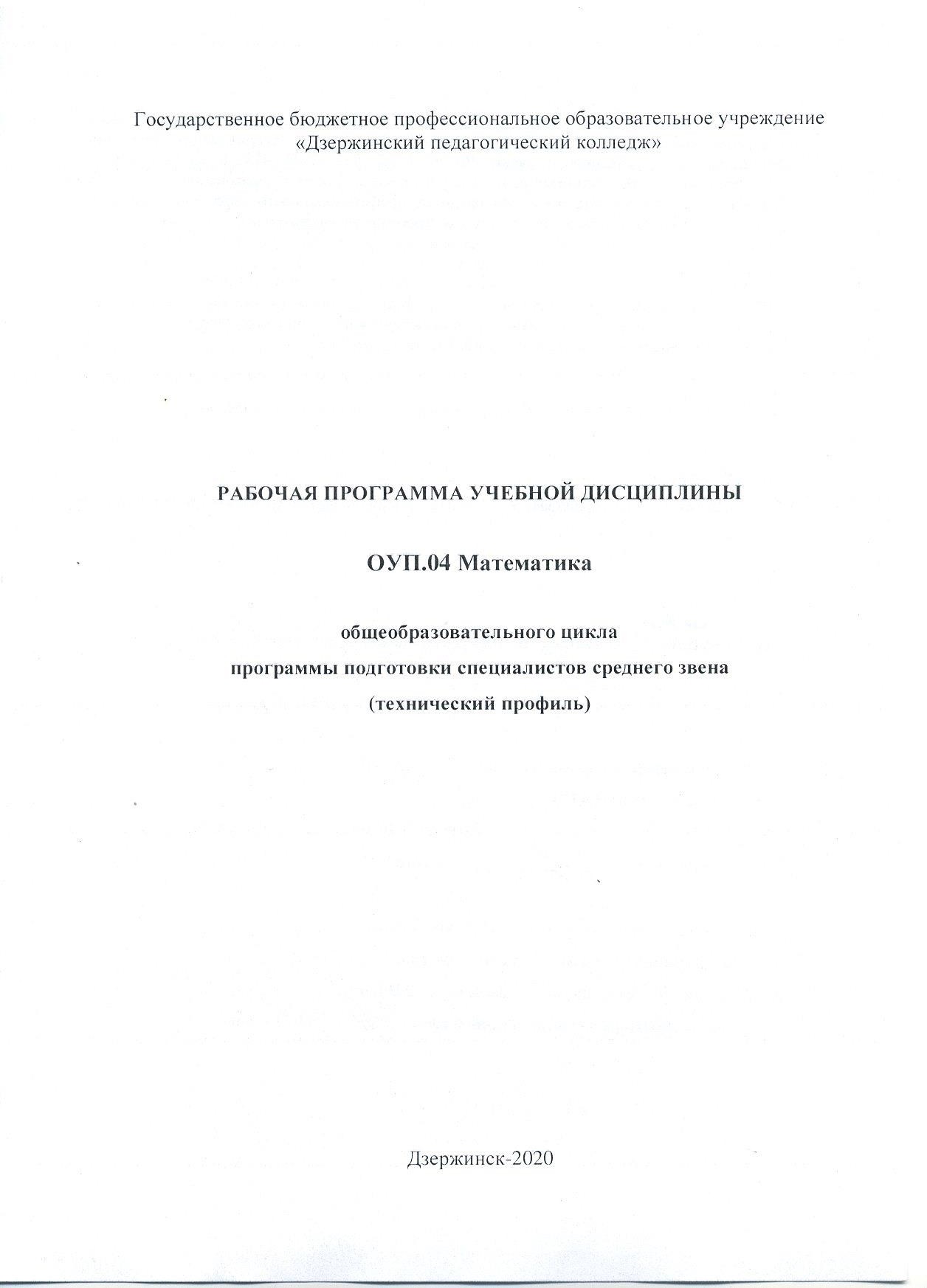 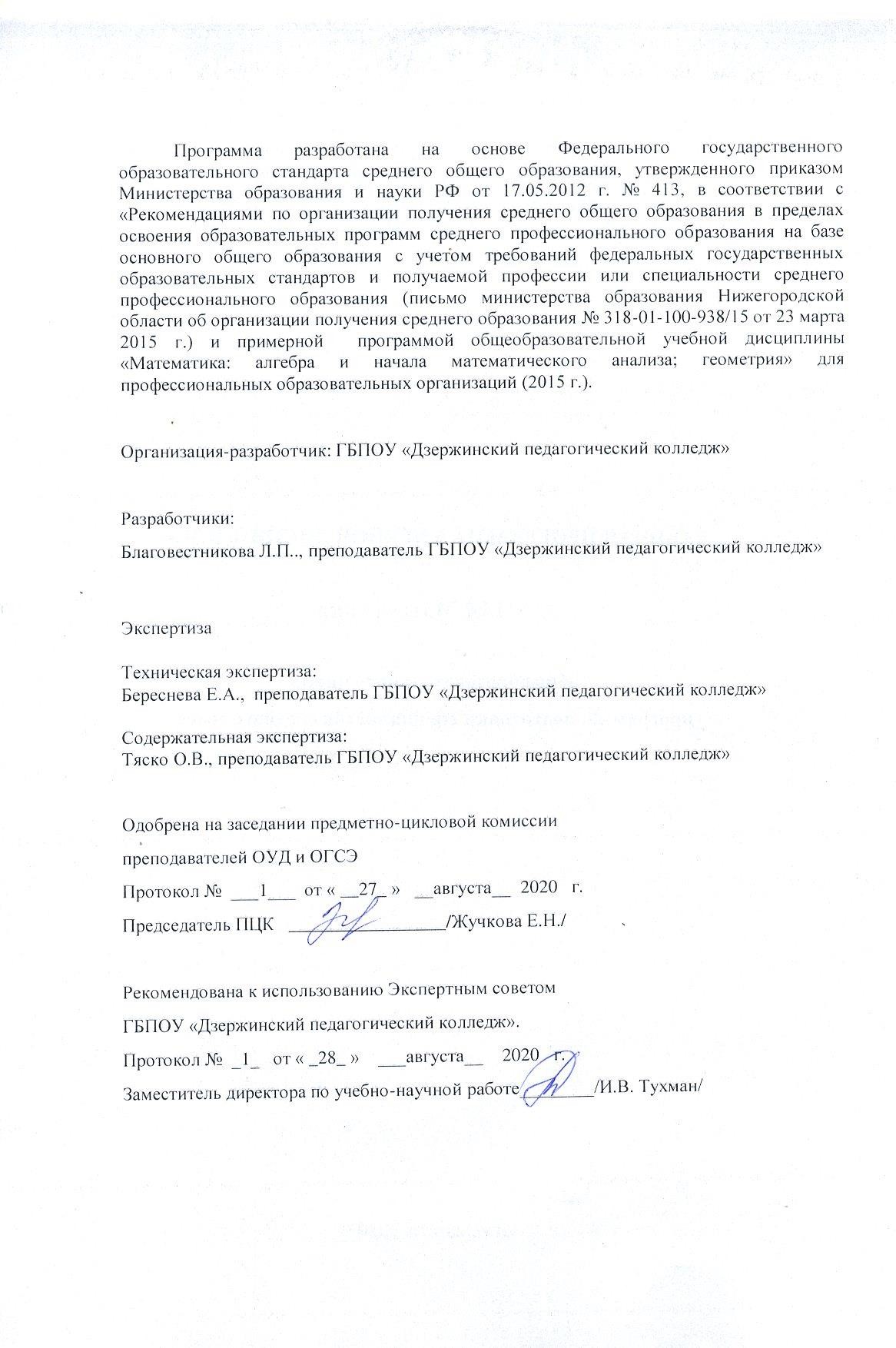 Содержание1. ПАСПОРТ РАБОЧЕЙ ПРОГРАММЫ УЧЕБНОЙ ДИСЦИПЛИНЫ МАТЕМАТИКАОбласть применения рабочей программыРабочая программа учебной дисциплины является частью основной образовательной программы среднего профессионального образования по специальности 09.02.07 Информационные системы и программирование в соответствии с ФГОС СПО по специальности 09.02.07 Информационные системы и программирование, утвержденного Приказом Министерства образования и науки РФ от 9 декабря 2016 года № 1547.Место учебной дисциплины в структуре основной образовательной программы:Учебная дисциплина «Математика» принадлежит к циклу общеобразовательных дисциплин ППССЗ – общие учебные предметы ОУП. 04.Цели и задачи учебной дисциплины – требования к результатам освоения учебной дисциплины:Рабочая программа ориентирована на достижение следующих целей:формирование представлений о математике как универсальном языке науки, средстве моделирования явлений и процессов, об идеях и методах математики;развитие логического мышления, пространственного воображения, алгоритмической культуры, критичности мышления на уровне, необходимом для будущей профессиональной деятельности, для продолжения образования и самообразования;овладение математическими знаниями и умениями, необходимыми в повседневной жизни, для изучения смежных естественнонаучных дисциплин на базовом уровне и дисциплин профессионального цикла, для получения образования в областях, не требующих углубленной математической подготовки;воспитание средствами математики культуры личности, понимания значимости математики для научно-технического прогресса, отношения к математике как к части общечеловеческой культуры через знакомство с историей развития математики, эволюцией математических идей.Освоение содержания учебной дисциплины «Математика» обеспечивает достижение студентами следующих результатов:личностных:сформированность представлений о математике как универсальном языке науки, средстве моделирования явлений и процессов, идеях и методах математики;понимание значимости математики для научно-технического прогресса, сформированность отношения к математике как к части общечеловеческой культуры через знакомство с историей развития математики, эволюцией математических идей;развитие логического мышления, пространственного воображения, алгоритмической культуры, критичности мышления на уровне, необходимом для будущей профессиональной деятельности, для продолжения образования исамообразования;овладение математическими знаниями и умениями, необходимыми в повседневной жизни, для освоения смежных естественно-научных дисциплин и дисциплин профессионального цикла, для полученияобразования в областях, не требующих углубленной математической подготовки;готовность и способность к образованию, в том числе самообразованию, на протяжении всей жизни;  сознательное отношение к непрерывному образованию как условию успешной профессиональной и общественной деятельности;готовность и способность к самостоятельной творческой и ответственной деятельности;готовность к коллективной работе, сотрудничеству со сверстниками в образовательной, общественно полезной, учебно-исследовательской, проектной идругих видах деятельности;отношение к профессиональной деятельности как возможности участия в решении личных, общественных, государственных, общенациональных проблем;метапредметных:умение самостоятельно определять цели деятельности и составлять планы	деятельности;	самостоятельно	осуществлять, контролировать и корректировать деятельность; использовать все возможные ресурсы для достижения поставленных целей и реализации планов деятельности; выбирать успешные стратегии в различных ситуациях;умение продуктивно общаться и взаимодействовать в процессе совместной деятельности, учитывать позиции других участников деятельности, эффективно разрешать конфликты;владение навыками познавательной, учебно-исследовательской и проектной деятельности,  навыками  разрешения  проблем; способность и готовность к самостоятельному поиску методов решения практических задач, применению различных методов познания;готовность и способность к самостоятельной информационно- познавательной деятельности, включая умение ориентироваться в различных источниках информации, критически оценивать и интерпретировать информацию, получаемую из различных источников;владение языковыми средствами: умение ясно, логично и точно излагать свою точку зрения, использовать адекватные языковые средства;владение навыками познавательной рефлексии как осознания совершаемых действий и мыслительных процессов, их результатов и оснований, границ своего знания и незнания, новых познавательных задач и средств для их достижения;целеустремленность в поисках и принятии решений, сообразительность и интуиция, развитость пространственных представлений; способность воспринимать красоту и гармонию мира;предметных:сформированность представлений о математике как части мировой культуры и месте математики в современной цивилизации, способах описания явленийреального мира на математическом языке;сформированность представлений о математических понятиях как важнейших математических моделях, позволяющих описывать иизучать разные процессы и явления; понимание возможности аксиоматического построения математических теорий;владение методами доказательств и алгоритмов решения, умение их применять, проводить доказательные рассуждения в ходе решения задач;владение стандартными приемами решения рациональных и иррациональных, показательных, степенных, тригонометрических уравнений и неравенств, их систем; использование готовых компьютерных программ, в том числе для поиска пути решения и иллюстрации решения уравнений и неравенств;сформированность представлений об основных понятиях математического анализа и их свойствах, владение умением характеризовать поведение функций, использование полученных знаний для описания и анализа реальныхзависимостей;владение основными понятиями о плоских и пространственных геометрических фигурах, их основных свойствах; сформированность умения распознавать  геометрические фигуры на чертежах, моделях  и в реальном мире; при- менение изученных свойств геометрических фигур и формул для решения геометрических задач и задач с практическим содержанием;сформированность представлений о процессах и явлениях, имеющих	вероятностный	характер,	статистических закономерностях в реальном мире, основных понятиях элементарной теории вероятностей; умений находить и оценивать вероятности наступления событий в простейших практических ситуациях и основные характеристики случайных величин;владение навыками использования готовых компьютерных программ при решении задач.Содержание и методика преподавания дисциплины ориентированы на подготовку обучающихся к овладению общими компетенциями:1.4.	Рекомендуемое	количество	часов	на	освоение	программы	учебной дисциплины:учебная нагрузка во взаимодействии с преподавателем: всего учебных занятий 234 часов;из них:теоретическое обучение: 92; лабораторных и практических занятий:142;Примерная тематика индивидуальных проектов:Старинные задачи древних народов мираЗамечательные кривыеФормула площади треугольника и ее прикладное значениеПравильные многогранникиШахматы в математикеПрименение метода Декарта для решения уравнений 3-й и 4-й степени 7.Мир занимательных задач8. Кредиты и проценты 9.Математика в профессиях 10.Быстрый счет без калькулятора 11.Бюджет семьи12.Вклад ученых-математиков в победу в Великой Отечественной Войне 13.Великие открытия в математикеНесколько способов решения одной задачиМатематика за прилавком 16.Современные математикиПоиск выгодного тарифа сотовой связиТранспортный вопросЧисловые суеверия 20.Счатливые числаЗагадки мира цифрЧто выгоднее?Вероятность выигрыша в лотереяхПропорция и золотое сечениеЭлементарные построения на клетчатой бумагеПутешествие по замкнутым поверхностямЗагадки таблицы умноженияДемография и функциональная зависимостьАффинные задачи планиметрииМатематики играютОперации над парами множествШулеры, или математическое исследование одной карточной игрыЗадача о вращении кубаЗадачи игровой направленности как средство интеллектуального развитияМатематические исследования в экономических вычисленияхСТРУКТУРА И СОДЕРЖАНИЕ УЧЕБНОЙ ДИСЦИПЛИНЫОбъем учебной дисциплины и виды учебной работыТематический план и содержание учебной дисциплины МАТЕМАТИКАУСЛОВИЯ РЕАЛИЗАЦИИ УЧЕБНОЙ ДИСЦИПЛИНЫТребования к минимальному материально-техническому обеспечениюРеализация учебной дисциплины требует наличия учебного кабинета математических дисциплин.Оборудование кабинета: столы, стулья, стол и стул преподавателя, наглядные пособия.Информационное обеспечение обученияПеречень рекомендуемых учебных изданий, Интернет-ресурсов, дополнительной литературыОсновные источники:Богомолов, Н. В. Алгебра и начала анализа : учеб. пособие для СПО / Н. В. Богомолов. — М. : Издательство Юрайт, 2018. — 200 с. — (Серия : Профессиональное образование). — ISBN 978-5-9916-9858-0. – Режим доступа: https://biblio- online.ru/book/algebra-i-nachala-analiza-413816. – ЭБ «Юрайт»Богомолов, Н. В. Геометрия : учеб. пособие для СПО / Н. В. Богомолов. — М. : Издательство Юрайт, 2018. — 92 с. — (Серия : Профессиональное образование). — ISBN 978-5-9916-9860-3. – Режим доступа: https://biblio-online.ru/book/geometriya- 413817. – ЭБ «Юрайт»Дополнительные источники:1.	Шипачев, В. С. Математика : учебник и практикум для СПО / В. С. Шипачев ; под ред. А. Н. Тихонова. — 8-е изд., перераб. и доп. — М. : Издательство Юрайт, 2017.— 447 с. — (Серия : Профессиональное образование). — ISBN 978-5-534-04609-0. – Режим доступа: https://biblio-online.ru/book/matematika-407062 - ЭБ «Юрайт»4. КОНТРОЛЬ И ОЦЕНКА РЕЗУЛЬТАТОВ ОСВОЕНИЯ УЧЕБНОЙ ДИСЦИПЛИНЫПоказатели достижения результатов освоения дисциплиныХарактеристика основных видов деятельности студентов (на уровне учебных действий)2121212121Приложение 1Показатели достижения результатов освоения дисциплины21Формирование ОКПриложение 22121212121Стр.1. Паспорт рабочей программы учебной дисциплины42. Структура и содержание учебной дисциплины103. Условия реализации учебной дисциплины224. Контроль	и	оценка	результатов	освоения	учебной дисциплины235. Основные виды учебной деятельности316. Приложения37Код ОКНаименование компетенцийУменияЗнанияОК 1.Выбирать способы решения задач профессиональной деятельности, применительно к различным контекстам.Распознавать задачу и/или проблему в профессиональном и/или социальном контексте. Анализировать задачу и/или проблему и выделять её составные части.Правильно определить и найти информацию, необходимую для решения задачи и/или проблемы.Составить план действия, Определить необходимые ресурсы.Владеть актуальными методами работы в профессиональной исмежных сферах.Актуальный профессиональный и социальный контекст, в котором приходится работать и жить.Основные источники информации и ресурсов для решения задач и проблем в профессиональном и/или социальном контексте.Актуальные стандарты выполнения работ в профессиональной и смежных областях.Актуальные методы работы в профессиональной и смежных сферах.Реализовать составленный план.Оценить результат и последствия своих действий (самостоятельно или спомощью наставника).ОК 2.Осуществлять поиск, анализ и интерпретацию информации, необходимой для выполнения задач профессиональной деятельности.Определять задачи поиска информации.Определять необходимые источники информации.Планировать процесс поиска. Структурировать получаемую информацию.Выделять наиболее значимое в перечне информации.Оценивать практическуюзначимость результатов поиска. Оформлять результаты поиска.Номенклатура информационных источников применяемых в профессиональной деятельности.Приемы структурирования информации.Формат оформления результатов поиска информации.ОК 9.Использовать информационные технологии в профессиональной деятельности.Применять средства информационных технологий для решения профессиональных задач.Использовать современное программное обеспечение.Современные средства и устройства информатизации.Порядок их применения и программное обеспечение в профессиональной деятельности.Вид учебной работыОбъем часовСуммарная учебная нагрузка во взаимодействии с преподавателем234Самостоятельная работа-Объем образовательной программы234в том числе:в том числе:теоретическое обучение92лабораторные работы (если предусмотрено)-практические занятия (если предусмотрено)142курсовая работа (проект) (если предусмотрено)-контрольная работа15Самостоятельная работа-Промежуточная аттестация проводится в форме дифференцированного зачета (1 семестр) иэкзамена (2 семестр)Промежуточная аттестация проводится в форме дифференцированного зачета (1 семестр) иэкзамена (2 семестр)Наименование разделов и темСодержание учебного материала, практические занятия, самостоятельная работа обучающихся, курсовая работа(проект) (если предусмотрены)Объем часовУровень освоенияКоды компетенций, формированию которых способствует элемент программы1234Раздел 1. Развитие понятия о числе20(10/10)Тема 1.1. Действительные числа.Содержание учебного материала14(8/6)ОК 1, ОК 2Тема 1.1. Действительные числа.1. Целые и рациональные числа.12ОК 1, ОК 2Тема 1.1. Действительные числа.2. Действительные числа.12ОК 1, ОК 2Тема 1.1. Действительные числа.3. Бесконечно убывающая геометрическая прогрессия.11ОК 1, ОК 2Тема 1.1. Действительные числа.4. Числовые последовательности1ОК 1, ОК 2Тема 1.1. Действительные числа.5. Предел числовой последовательности22ОК 1, ОК 2Тема 1.1. Действительные числа.6. Предел функции на бесконечности. Предел функции в точке2ОК 1, ОК 2Тема 1.1. Действительные числа.Тематика практических занятий:6ОК 1, ОК 2Тема 1.1. Действительные числа.1.Целые и рациональные числа1ОК 1, ОК 2Тема 1.1. Действительные числа.2. Бесконечно убывающая геометрическая прогрессия.1ОК 1, ОК 2Тема 1.1. Действительные числа.3. Предел функции на бесконечности. Предел функции в точке1ОК 1, ОК 2Тема 1.1. Действительные числа.4. Вычисление предела последовательности и предела функции.1ОК 1, ОК 2Тема 1.1. Действительные числа.5.Приращение аргумента. Приращение функции1ОК 1, ОК 2Тема 1.1. Действительные числа.Контрольная работа1ОК 1, ОК 2Тема 1.2. КомплексныеСодержание учебного материала6(2/4)ОК 1, ОК 2числа.1.Определение комплексного числа. Сложение и вычитание комплексных чисел.11числа.2.Комплексно сопряженные числа. Модуль комплексного числа. Операция вычитания и деления комплексных чисел.11числа.Тематика практических занятий:4числа.1. Определение комплексного числа. Сложение и вычитание комплексных чисел.21числа.2.Квадратное уравнение с комплексными неизвестными.2Раздел 2.Корни, степени и логарифмы26(14/12)Тема 2.1. Корни и степениСодержание учебного материала12 (6/6)ОК 1, ОК 2Тема 2.1. Корни и степени1. Корни натуральной степени из числа и их свойства.2ОК 1, ОК 2Тема 2.1. Корни и степени2. Степени с рациональным и действительным  показателями,  их  свойства.2ОК 1, ОК 2Тема 2.1. Корни и степени5.Арифметические действия над числами, нахождение приближенных значений величинипогрешностейвычислений(абсолютнойиотносительной), сравнениечисловых выражений.2ОК 1, ОК 2Тема 2.1. Корни и степениТематика практических занятий:6ОК 1, ОК 2Тема 2.1. Корни и степени1. Степень с рациональным и действительным показателями2ОК 1, ОК 2Тема 2.1. Корни и степени2. Свойства степени с действительным показателем2ОК 1, ОК 2Тема 2.1. Корни и степени3. Вычисление и сравнение корней. Выполнение расчетов с	радикалами.1ОК 1, ОК 2Тема 2.1. Корни и степени4. Нахождение значений степеней с рациональными показателями. Сравнение степеней. Преобразования выражений, содержащих степени.1ОК 1, ОК 2Тема 2.2. Логарифм. Логарифм числа.Содержание учебного материала9(6/3)ОК 1, ОК 2Тема 2.2. Логарифм. Логарифм числа.1. Логарифм числа и его свойства2ОК 1, ОК 2Тема 2.2. Логарифм. Логарифм числа.2. Десятичные и натуральные  логарифмы.2ОК 1, ОК 2Тема 2.2. Логарифм. Логарифм числа.3. Переход логарифма  к  новомуоснованию.2ОК 1, ОК 2Тема 2.2. Логарифм. Логарифм числа.Тематика практических занятий:3ОК 1, ОК 2Тема 2.2. Логарифм. Логарифм числа.1.  Нахождение  значений  логарифма  по   произвольному  основанию.   Переход  от2ОК 1, ОК 2одного основания к другому. Вычисление и сравнение логарифмов.2. Логарифмирование  ипотенцирование   выражений.1Тема 2.3. Преобразование алгебраических выражений.Содержание учебного материала5(2/3)ОК 1, ОК 2Тема 2.3. Преобразование алгебраических выражений.1. Преобразование рациональных, иррациональных степенных, показательных и логарифмических	выражений.2ОК 1, ОК 2Тема 2.3. Преобразование алгебраических выражений.Тематика практических занятий:3ОК 1, ОК 2Тема 2.3. Преобразование алгебраических выражений.1. Преобразование рациональных, иррациональных степенных, показательных и логарифмических	выражений.2ОК 1, ОК 2Тема 2.3. Преобразование алгебраических выражений.Контрольная работа1ОК 1, ОК 2Раздел 3.Показательная, логарифмическая, степенная функции39(16/23)Тема 3.1. Функции, их свойства и графикиСодержание учебного материала8(5/3)ОК 1, ОК 2Тема 3.1. Функции, их свойства и графики1.Область определения и множество значений; график функции, построение графиков функций, заданных различными способами.2ОК 1, ОК 2Тема 3.1. Функции, их свойства и графики2.Монотонность, четность, нечетность, ограниченность, периодичность. Промежутки возрастания и убывания, наибольшее и наименьшее значения, точки экстремума. Графическая интерпретация.2ОК 1, ОК 2Тема 3.1. Функции, их свойства и графики3. Обратные функции. Область определения и область значений обратной функции. График обратной функции.1ОК 1, ОК 2Тема 3.1. Функции, их свойства и графикиТематика практических занятий:3ОК 1, ОК 2Тема 3.1. Функции, их свойства и графики1. Исследование функций на свойства2ОК 1, ОК 2Тема 3.1. Функции, их свойства и графики2. Обратные функции. Область определения и область значений обратной функции. График обратной функции.1ОК 1, ОК 2Тема 3.2. Степенная функция.Содержание учебного материала9(5/4)ОК 1, ОК 2Тема 3.2. Степенная функция.1. Степенная функция, ее свойства и график.2ОК 1, ОК 2Тема 3.2. Степенная функция.2.Равносильные уравнения1ОК 1, ОК 2Тема 3.2. Степенная функция.3. Иррациональные уравнения.2ОК 1, ОК 2Тема 3.2. Степенная функция.Тематика практических занятий:4ОК 1, ОК 21.Построение графиков степенных функций22. Решение иррациональных уравнений.2Тема 3.3. Показательная функция. Показательные уравнения и неравенства.Содержание учебного материала10(3/7)ОК 1, ОК 2Тема 3.3. Показательная функция. Показательные уравнения и неравенства.1.Показательная функция, ее свойства и график.1ОК 1, ОК 2Тема 3.3. Показательная функция. Показательные уравнения и неравенства.2.Показательные уравнения.1ОК 1, ОК 2Тема 3.3. Показательная функция. Показательные уравнения и неравенства.3.Показательные неравенства. Системы показательных уравнений.1ОК 1, ОК 2Тема 3.3. Показательная функция. Показательные уравнения и неравенства.Тематика практических занятий:7ОК 1, ОК 2Тема 3.3. Показательная функция. Показательные уравнения и неравенства.1.Решение задач по теме «Построение графика показательной функции»2ОК 1, ОК 2Тема 3.3. Показательная функция. Показательные уравнения и неравенства.2.Решение показательных уравнений.2ОК 1, ОК 2Тема 3.3. Показательная функция. Показательные уравнения и неравенства.3.Решение показательных неравенств.2ОК 1, ОК 2Тема 3.3. Показательная функция. Показательные уравнения и неравенства.Контрольная работа1ОК 1, ОК 2Тема 3.4.Логарифмическая функция.Логарифмические уравнения и неравенства.Содержание учебного материала12(3/9)ОК 1, ОК 2Тема 3.4.Логарифмическая функция.Логарифмические уравнения и неравенства.1.Логарифмическая функция, ее свойства и график.1ОК 1, ОК 2Тема 3.4.Логарифмическая функция.Логарифмические уравнения и неравенства.2.Логарифмические уравнения.1ОК 1, ОК 2Тема 3.4.Логарифмическая функция.Логарифмические уравнения и неравенства.3.Логарифмические неравенства.1ОК 1, ОК 2Тема 3.4.Логарифмическая функция.Логарифмические уравнения и неравенства.Тематика практических занятий:8ОК 1, ОК 2Тема 3.4.Логарифмическая функция.Логарифмические уравнения и неравенства.1.Построение графика логарифмической функции2ОК 1, ОК 2Тема 3.4.Логарифмическая функция.Логарифмические уравнения и неравенства.2. Упрощение и решение логарифмических уравнений.2ОК 1, ОК 2Тема 3.4.Логарифмическая функция.Логарифмические уравнения и неравенства.3.Решение логарифмических неравенств.2ОК 1, ОК 2Тема 3.4.Логарифмическая функция.Логарифмические уравнения и неравенства.4. Графическое решение логарифмических уравнений и неравенств.2ОК 1, ОК 2Тема 3.4.Логарифмическая функция.Логарифмические уравнения и неравенства.Контрольная работа1ОК 1, ОК 2Раздел 4.Тригонометрические функции44(15/29)Тема 4.1. Введение. Тождественные преобразования.Содержание учебного материала20 (7/13)ОК 1, ОК 2Тема 4.1. Введение. Тождественные преобразования.1.Радианная мера угла. Поворот точки вокруг начала координат1ОК 1, ОК 2Тема 4.1. Введение. Тождественные преобразования.2.Определение синуса, косинуса и тангенса угла1ОК 1, ОК 2Тема 4.1. Введение. Тождественные преобразования.3.Знаки синуса, косинуса и тангенса. Зависимость между синусом, косинусом и тангенсом одного и того же угла22ОК 1, ОК 26.Синус, косинус и тангенс углов α и –α. Формулы сложения.117. .Синус, косинус и тангенс	двойного угла.18 Формулы приведения.1Тематика практических занятий:131. Решение задач на тему «Зависимость между синусом, косинусом и тангенсом одного и того же угла»32. Решение задач на тему «Тригонометрические тождества»33. Решение задач на тему: «Применение тригонометрических формул»34. Решение задач на тему: «Сумма и разность синусов. Сумма и разность косинусов»25. Упрощение тригонометрических выражений.2Тема 4.2.Тригонометрические уравнения и неравенства.Содержание учебного материала:12(3/9)ОК 1, ОК 2Тема 4.2.Тригонометрические уравнения и неравенства.1.Уравнение cos х =α12ОК 1, ОК 2Тема 4.2.Тригонометрические уравнения и неравенства.2.Уравнение sin х =α12ОК 1, ОК 2Тема 4.2.Тригонометрические уравнения и неравенства.3.Уравнение tg x=α12ОК 1, ОК 2Тема 4.2.Тригонометрические уравнения и неравенства.Тематика практических занятий:9ОК 1, ОК 2Тема 4.2.Тригонометрические уравнения и неравенства.1.Решение уравнения cos х =α1ОК 1, ОК 2Тема 4.2.Тригонометрические уравнения и неравенства.2.Решение уравнения sin х =α1ОК 1, ОК 2Тема 4.2.Тригонометрические уравнения и неравенства.3.Решение уравнения tg x=α1ОК 1, ОК 2Тема 4.2.Тригонометрические уравнения и неравенства.4.Решение тригонометрических уравнений.3ОК 1, ОК 2Тема 4.2.Тригонометрические уравнения и неравенства.5.Решение тригонометрических неравенств.2ОК 1, ОК 2Тема 4.2.Тригонометрические уравнения и неравенства.Контрольная работа1ОК 1, ОК 2Тема 4.3.Тригонометрические функции, их свойства.Содержание учебного материала12(5/7)ОК 1, ОК 2Тема 4.3.Тригонометрические функции, их свойства.1.Область определения и множество значений тригонометрической функции.11ОК 1, ОК 2Тема 4.3.Тригонометрические функции, их свойства.2.Четность, нечетность, периодичность тригонометрических функций1ОК 1, ОК 2Тема 4.3.Тригонометрические функции, их свойства.3.Свойства функции y =cos х и ее график.1ОК 1, ОК 2Тема 4.3.Тригонометрические функции, их свойства.4.Свойства функции y = sin х и ее график12ОК 1, ОК 2Тема 4.3.Тригонометрические функции, их свойства.5. Свойства функции y = tg x и ее график.12ОК 1, ОК 2Тематика практических занятий:71. Построение графиков тригонометрических функций.22. Графическое решение тригонометрических уравнений и неравенств.4Контрольная работа1Раздел 5.Дифференциальные исчисления27(10/17)Тема 5.1. Производная функции.Содержание учебного материала15(6/9)ОК 1, ОК 2Тема 5.1. Производная функции.1.Определение производной, ее физический смысл12ОК 1, ОК 2Тема 5.1. Производная функции.2.Производная степенной функции12ОК 1, ОК 2Тема 5.1. Производная функции.3. Правила дифференцирования.12ОК 1, ОК 2Тема 5.1. Производная функции.4.Производные сложных функций12ОК 1, ОК 2Тема 5.1. Производная функции.4. Производные некоторых элементарных функций1ОК 1, ОК 2Тема 5.1. Производная функции.5.Геометрический смысл производной1ОК 1, ОК 2Тема 5.1. Производная функции.Тематика практических занятий:9ОК 1, ОК 2Тема 5.1. Производная функции.1.Дифференцирование степенной функции.2ОК 1, ОК 2Тема 5.1. Производная функции.2.Дифференцирование сложных функций2ОК 1, ОК 2Тема 5.1. Производная функции.3.Дифференцирование некоторых элементарных функций.2ОК 1, ОК 2Тема 5.1. Производная функции.4.Составление уравнения касательной к графику функции.2ОК 1, ОК 2Тема 5.1. Производная функции.Контрольная работа1ОК 1, ОК 2Тема 5.2. Исследование функции с помощью производных.Содержание учебного материала12(4/8)ОК 1, ОК 2Тема 5.2. Исследование функции с помощью производных.Содержание учебного материала12(4/8)2ОК 1, ОК 2Тема 5.2. Исследование функции с помощью производных.1. Возрастание и убывание функции.12(4/8)2ОК 1, ОК 2Тема 5.2. Исследование функции с помощью производных.1. Возрастание и убывание функции.12ОК 1, ОК 22.Экстремумы функции.123.Применение производной к построению графиков функций.124. Наибольшее и наименьшее значения функций.12Тематика практических занятий:821.Исследование функции на монотонность и точки экстремума122. Исследование функции с помощью производной.123. Построение графиков функций222. Отыскание наибольшего и наименьшего значений функции22Контрольная работа22Раздел 6. Интегральное исчисление10(4/6)2Тема 6.1. Первообразная и интегралСодержание учебного материала10(4/6)2ОК 1, ОК 2Тема 6.1. Первообразная и интеграл1.Первообразная. Правила нахождения первообразных. Неопределенный интеграл22ОК 1, ОК 2Тема 6.1. Первообразная и интеграл2.Площадь криволинейной трапеции и интеграл.22ОК 1, ОК 2Тема 6.1. Первообразная и интегралТематика практических занятий:6ОК 1, ОК 2Тема 6.1. Первообразная и интеграл1. Вычисление неопределенных интегралов2ОК 1, ОК 2Тема 6.1. Первообразная и интеграл2.Вычисление интегралов. Вычисление площадей с помощью интегралов.3ОК 1, ОК 2Тема 6.1. Первообразная и интегралКонтрольная работа1ОК 1, ОК 2Раздел 7. Комбинаторика, статистика, теория вероятностейСодержание учебного материала11(4/7)ОК 1, ОК 2Раздел 7. Комбинаторика, статистика, теория вероятностей1.Элементы математической статистики11ОК 1, ОК 2Раздел 7. Комбинаторика, статистика, теория вероятностей2. Элементы комбинаторики12ОК 1, ОК 2Раздел 7. Комбинаторика, статистика, теория вероятностей3.Сочетания и размещения. Формула бинома Ньютона.11ОК 1, ОК 2Раздел 7. Комбинаторика, статистика, теория вероятностей4.Случайные события и их вероятности.12ОК 1, ОК 2Тематика практических занятий:Тематика практических занятий:71.Решение задач по теме «Статистическая обработка данных»1.Решение задач по теме «Статистическая обработка данных»21.Решение простейших вероятностных задач.1.Решение простейших вероятностных задач.22.Определение вероятности случайных событий.2.Определение вероятности случайных событий.2Контрольная работаКонтрольная работа1Раздел 1. Прямые и29(10/19)плоскости в пространствеТема 1.1. Предмет стереометрии.Параллельность прямых и плоскостей.Содержание учебного материалаСодержание учебного материала11(4/7)ОК 1, ОК 2, ОК9Тема 1.1. Предмет стереометрии.Параллельность прямых и плоскостей.1. Параллельные прямые в пространстве. Параллельность трех прямых. Параллельность прямой и плоскости.1. Параллельные прямые в пространстве. Параллельность трех прямых. Параллельность прямой и плоскости.12ОК 1, ОК 2, ОК92. Скрещивающиеся прямые. Углы с сонаправленными сторонами. Угол между прямыми2. Скрещивающиеся прямые. Углы с сонаправленными сторонами. Угол между прямыми123. Параллельные плоскости. Свойства параллельных плоскостей.3. Параллельные плоскости. Свойства параллельных плоскостей.124.Тетраэдр и параллелепипед4.Тетраэдр и параллелепипед1Тематика практических занятий:Тематика практических занятий:71.Решение задач на параллельность прямых и плоскостей.1.Решение задач на параллельность прямых и плоскостей.22.Решение задач на взаимное расположение прямых в пространстве2.Решение задач на взаимное расположение прямых в пространстве13.Решение задач на параллельность плоскостей3.Решение задач на параллельность плоскостей14.Решение задач на построение сечений4.Решение задач на построение сечений2Контрольная работаКонтрольная работа1Тема 1.2.Содержание учебного материалаСодержание учебного материала6(2/4)ОК 1, ОК 2Перпендикулярностьпрямых и плоскостей.прямых и плоскостей.1.Перпендикулярные прямые в пространстве. Признак перпендикулярности прямой и плоскости.1.Перпендикулярные прямые в пространстве. Признак перпендикулярности прямой и плоскости.123.Теорема о прямой, перпендикулярной плоскости3.Теорема о прямой, перпендикулярной плоскости12Тематика практических занятий:Тематика практических занятий:41.Решение задач на перпендикулярность прямых и плоскостей.1.Решение задач на перпендикулярность прямых и плоскостей.4Тема 1.3. Перпендикуляр иТема 1.3. Перпендикуляр иСодержание учебного материала:4(2/2)ОК 1, ОК 2наклонныенаклонные1.Расстояние от точки до плоскости. Теорема о трех перпендикулярах.122.Угол между прямой и плоскостью12Тематика практических занятий:221.Решение задач по теме «Расстояние от точки до плоскости. Теорема о трех перпендикулярах»12.Решение задач по теме «Угол между прямой и плоскостью»1Тема 1.4. Двугранный угол.Перпендикулярность плоскостей.Содержание учебного материала8(2/6)ОК 1, ОК 2Тема 1.4. Двугранный угол.Перпендикулярность плоскостей.1.Двугранный угол. Признак перпендикулярности двух плоскостей.1ОК 1, ОК 2Тема 1.4. Двугранный угол.Перпендикулярность плоскостей.2. Прямоугольный параллелепипед.1ОК 1, ОК 2Тема 1.4. Двугранный угол.Перпендикулярность плоскостей.Тематика практических занятий:6ОК 1, ОК 2Тема 1.4. Двугранный угол.Перпендикулярность плоскостей.1.Решение задач по теме «Двугранный угол. Признак перпендикулярности двух плоскостей»2ОК 1, ОК 2Тема 1.4. Двугранный угол.Перпендикулярность плоскостей.2.Решение задач по теме «Прямоугольный параллелепипед»2ОК 1, ОК 2Тема 1.4. Двугранный угол.Перпендикулярность плоскостей.Контрольная работа2ОК 1, ОК 2Раздел 2. Векторы и координаты17(7/10)ОК 1, ОК 2Тема 2.1. Векторы в пространстве.Содержание учебного материала4(1/3)Тема 2.1. Векторы в пространстве.1.Понятие вектора в пространстве. Равенство векторов. Действия над векторами12Тема 2.1. Векторы в пространстве.Тематика практических занятий:3Тема 2.1. Векторы в пространстве.1.Понятие вектора в пространстве. Сложение и вычитание векторов.1Тема 2.1. Векторы в пространстве.2.Умножение вектора на число. Выполнение действий над векторами.2Тема 2.2. Компланарные векторыСодержание учебного материала:3(1/2)ОК 1, ОК 2Тема 2.2. Компланарные векторы1.Компланарные векторы. Правило параллелепипеда.12Тема 2.2. Компланарные векторыТематика практических занятий:221.Решение задач по теме «Разложение вектора по трем некомпланарным векторам»22Тема 2.3. Метод координат в пространстве.Содержание учебного материала6(3/3)ОК 1, ОК 2Тема 2.3. Метод координат в пространстве.1.Прямоугольная система координат в пространстве. Координаты вектора1ОК 1, ОК 2Тема 2.3. Метод координат в пространстве.3.Связь между координатами векторов и координатами точек1ОК 1, ОК 2Тема 2.3. Метод координат в пространстве.4.Простейшие задачи в координатах1ОК 1, ОК 2Тема 2.3. Метод координат в пространстве.Тематика практических занятий:3ОК 1, ОК 2Тема 2.3. Метод координат в пространстве.1.Решение задач по теме «Простейшие задачи в координатах2ОК 1, ОК 2Тема 2.3. Метод координат в пространстве.Контрольная работа по теме «Координаты точки и координаты вектора»1ОК 1, ОК 2Тема 2.4. Скалярное произведение векторовСодержание учебного материала:4(2/2)ОК 1, ОК 2Тема 2.4. Скалярное произведение векторов1.Угол между векторами. Скалярное произведение векторов1ОК 1, ОК 2Тема 2.4. Скалярное произведение векторов2.Вычисление углов между прямыми и плоскостями1ОК 1, ОК 2Тема 2.4. Скалярное произведение векторовТематика практических занятий:2ОК 1, ОК 2Тема 2.4. Скалярное произведение векторов1.Решение задач по теме «Применение скалярного произведения к решению задач»1ОК 1, ОК 2Тема 2.4. Скалярное произведение векторов2.Решение задач по теме «Вычисление углов между прямыми и плоскостями»1ОК 1, ОК 2Раздел 3. Геометрические тела и поверхности.Объемы и площади поверхностей11(4/7)Тема 3.1. Многогранники.Содержание учебного материала5(2/3)ОК 1, ОК 2, ОК 9Тема 3.1. Многогранники..Понятие многогранника. Понятие объема.12ОК 1, ОК 2, ОК 9Тема 3.1. Многогранники.2.Призма. Пирамида. Правильные многогранники.12ОК 1, ОК 2, ОК 9Тема 3.1. Многогранники.Тематика практических занятий:3ОК 1, ОК 2, ОК 9Тема 3.1. Многогранники.1.Вычисление объема призмы и пирамиды.2ОК 1, ОК 2, ОК 9Тема 3.1. Многогранники.Контрольная работа1ОК 1, ОК 2, ОК 9Тема 3.2. Тела вращения.Содержание учебного материала6(2/4)ОК 1, ОК 2, ОК9Тема 3.2. Тела вращения.1.Цилиндр.12ОК 1, ОК 2, ОК92.Сфера и шар.12Тематика практических занятий:41.Решение задач на цилиндр и конус.13.Взаимное расположение сферы и плоскости.14.Разные задачи на многогранники и тела вращения.1Контрольная работа1Самостоятельная работа в форме выполнения индивидуальных проектовОпределение темы, цели и задач проектаОпределение списка литературы по проектуОпределение структуры и содержания проектаЗащита индивидуальных проектовРезультаты (личностные, метапредметные, предметные)Критерии оценкиМетоды оценкиличностные:сформированность представлений о математике как универсальном языке науки, средстве моделирования явлений и процессов, идеях и методах математики;- Имеет представление о роли математики в науке, технике, экономике,	информационных технологиях и практической деятельности.- Имеет представление о целях и задачах изучения математики при освоении специальностей СПОТекущий контроль:-Устный ответ по темам-Изложение и аргументация собственных рассуждений о ходе решения математических задач;-Практические занятия-Контрольные работыПромежуточная аттестация:-Экзамен-Дифференцированный зачетпонимание значимости математики для научно- технического прогресса, сформированность отношения к математике как к части общечеловеческой культуры через знакомство с историей развития математики, эволюциейматематических идей;Имеет представление о роли математики в науке, технике, экономике,	информационных технологиях и практической деятельности.Имеет представление о целях и задачах изучения математики при освоении специальностей СПО-Имеет представление об истории развития математики, эволюции математических идейТекущий контроль:-Устный ответ по темам-Изложение и аргументация собственных рассуждений о ходе решения математических задач;-Практические занятия-Контрольные работыПромежуточная аттестация:-Экзамен-Дифференцированный зачетразвитие логического мышления, пространственного воображения, алгоритмической культуры, критичности мышления на уровне, необходимом для будущей профессиональнойдеятельности, для продолжения образования и самообразования;-изображает на чертежах и моделях расстояния и обосновывает свои суждения.–определяет и вычисляет расстояния в пространстве.-применяет формулы и теоремы планиметрии для решения задач.-аргументирует свои суждения о взаимном	расположении пространственных фигурТекущий контроль:-Устный ответ по темам-Изложение и аргументация собственных рассуждений о ходе решения математических задач;-Практические занятия-Контрольные работыПромежуточная аттестация:-Экзамен-Дифференцированный зачетовладение математическими знаниями и умениями, необходимыми в повседневной жизни, для освоения смежных естественно-научных дисциплин и дисциплин профессионального цикла, для получения образования в областях, не требующих углубленной математической подготовки;-выполняет	арифметические действия над числами, сочетая устные и письменные приемы.-находит приближенные значения величин и погрешностей вычислений (абсолютной и относительной);-сравнивает числовые выражения.-имеет представление о понятии гармонических колебаний и примерах гармонических колебаний для описания процессов в физике и других областях знания.-применяет математические методы для решения содержательных задач из различных областей науки ипрактики.Текущий контроль:-Устный ответ по темам;-Изложение и аргументация собственных рассуждений о ходе решения математических задач;-Решение отдельных математических задач с учетом личного опыта студентов;готовность и способность к образованию, в том числе самообразованию, на протяжении всей жизни; сознательное отношение к непрерывному образованию как условию успешной профессиональной и общественнойдеятельности;-планирует	и	организовывает собственную деятельность,-ответственно выполняет задания для самостоятельной работы,-принимает решения в стандартных и нестандартных ситуациях.Текущий контроль:-Наблюдение за деятельностью студентов в процессе учебных занятий, во внеаудиторнойдеятельностиготовность и способность к самостоятельной творческой и ответственной деятельности;-организовывает	собственную деятельность,-выбирает типовые и нестандартные методы и способы выполнения задач,-принимает решения в стандартных и нестандартных ситуациях.Текущий контроль:- Наблюдение за деятельностью студентов в процессе учебных занятий, во внеаудиторнойдеятельности-Практические занятия-Выполнение индивидуальныхпроектовготовность к коллективной работе, сотрудничеству со сверстниками в образовательной, общественно полезной, учебно- исследовательской, проектной и других видах деятельности;-эффективно работает в коллективе и команде, берет на себя ответственность за результат выполнения заданий.Текущий контроль:- Наблюдение за деятельностью студентов в процессе учебных занятий, во внеаудиторнойдеятельности-Практические занятияотношение к профессиональной деятельности каквозможности участия в решении личных, общественных, государственных, общенациональных проблем;-выбирает типовые методы и способы выполнения	профессиональных задач,-принимает решения в стандартных и нестандартных ситуациях.Текущий контроль:- Наблюдение за деятельностью студентов в процессе учебных занятий, во внеаудиторнойдеятельностиметапредметные:умение самостоятельно определять цели деятельности и составлять планы деятельности; самостоятельно осуществлять, контролировать и корректировать деятельность; использовать всевозможные ресурсы для достижения поставленных целей и реализации плановдеятельности; выбиратьуспешные стратегии в различных ситуациях;-подбирает	необходимую	по	теме литературу и Интернет-ресурсы;-определяет	цель	и	задачи деятельности;-осуществляет	отбор	информации	в соответствии с темой и задачами;-определяет	логику	изложения материала в исследовании;- осуществляет анализ источников информации для составления текста исследовательской (проектной) работыТекущий контроль:-Выступления на практических занятиях-Выполнение и представление презентаций-Устный ответ-Изложение и аргументация собственных суждений о социальных реалиях и явлениях социальной жизни(анализ информации, получаемой в межличностном общении, в процессе обучения на других дисциплинах и массовых коммуникациях)-Работа с различными источниками информацииПромежуточная аттестация:-Экзамен-Дифференцированный зачетумение продуктивно общаться и взаимодействовать в процессе совместной деятельности, учитывать позиции других участниковдеятельности, эффективно разрешать конфликты;-эффективно работает в коллективе и команде, берет на себя ответственность за результат выполнения заданий.Текущий контроль:-Создание групповых мини- проектоввладение навыками познавательной, учебно- исследовательской и проектной деятельности, навыками разрешения проблем; способность и готовность к самостоятельному поиску методов решения практических задач,применению различных-подбирает необходимую по теме литературу и Интернет-ресурсы;-определяет цель и задачи исследования;-осуществляет отбор информации в соответствии с темой и задачами исследования;-определяет логику изложения материала в исследовании;- осуществляет анализ источников информации для составления текстаТекущий контроль:-Выступления на практических занятиях-Выполнение и представление презентаций-Устный ответ-Работа с различными источниками информацииПромежуточная аттестация:-Экзамен-Дифференцированный зачетметодов познания;исследовательской (проектной) работыготовность и способность к самостоятельной информационно- познавательнойдеятельности, включая умение ориентироваться в различных источниках информации, критически оценивать и интерпретировать информацию, получаемую из различных источников;-подбирает необходимую по теме литературу и Интернет-ресурсы;-определяет цель и задачи исследования;-осуществляет отбор информации в соответствии с темой и задачами исследования;-определяет логику изложения материала в исследовании;- осуществляет анализ источников информации для составления текста исследовательской (проектной) работыТекущий контроль:-Выступления на практических занятиях-Выполнение и представление презентаций-Устный ответ-Работа с различными источниками информацииПромежуточная аттестация:-Экзамен-Дифференцированный зачетвладениеязыковыми средствами: умение ясно, логично и точно излагать свою точку зрения, использовать адекватные языковые средства;- ясно излагает и аргументирует собственные суждения о ходе решения математической задачиТекущий контроль:-Выступления на практических занятиях-Выполнение и представление презентаций-Устный ответ-Изложение и аргументация собственных суждений-Решение отдельных социальных ситуаций с учетом личного опыта студентов-Работа с различными источниками информацииПромежуточная аттестация:-Экзамен-Дифференцированный зачетвладение навыками познавательной рефлексии как осознания совершаемых действий и мыслительных процессов, их результатов и оснований, границ своего знания и незнания, новых познавательных задач и средств для их достижения;-осуществляет	содержательную,эмоциональную	рефлексию деятельности;-определяет	задачи	и	средства корректировки незнанияТекущий контроль:-Выступления на практических занятиях-Выполнение и представление презентаций-Устный ответ-Работа с различными источниками информацииПромежуточная аттестация:-Экзамен-Дифференцированный зачетцелеустремленност ь в поисках и принятии решений, сообразительность иинтуиция, развитость пространственных-добивается достижения результата при выполнении практических заданий-выполняет	задания	частично- поискового и творческого характераТекущий контроль:-Выступления на практических занятиях-Выполнение и представление презентаций-Устный ответпредставлений; способность воспринимать красоту игармонию мира;-Работа с различными источниками информациипредметные:сформированность представлений о математике как части мировой культуры и месте математики в современной цивилизации, способах описания явлений реального мира на математическом языке;имеет представление о роли математики в науке, технике, экономике,	информационных технологиях и практической деятельности.имеет представление о целях и задачах изучения математики при освоении специальностей СПОТекущий контроль:-Устный ответ по темам-Выступления на практических занятиях-Создание презентаций и выступление-Выполнение заданий из учебного пособия-Работа с различными источниками информации (подготовка сообщений «Вклад ученых-математиков в развитие логарифмов», «Из истории развития тригонометрии»,«Вклад ученых-математиков в развитие дифференциальногоисчисления» и другие)сформированность представлений о математическихпонятиях как важнейших математических моделях, позволяющих описывать и изучать разные процессы иявления; понимание возможности аксиоматического построения математических теорий;имеет представление об основных математических	понятиях, свойствах и правилах.формулирует определения основных математических понятий-выполняет расчеты по формуламТекущий контроль:-Устный ответ по темам-Самостоятельные и контрольные работы по курсу-Выступления на практических занятиях-Создание презентаций и выступление-Выполнение заданий из учебного пособия-Работа с различными источниками информацииПромежуточная аттестация:-Экзамен-Дифференцированный зачетвладение методами доказательств и алгоритмов решения, умение их применять, проводить доказательные рассуждения в ходе решения задач;-применяет знания об основных математических понятиях.-изображает графически некоторые математические понятия-решает	рациональные, иррациональные, показательные и тригонометрические уравнения и системы.-использует свойства и графики функций для решения уравнений.-решает уравнения с применением всех методов (разложениена множители, введение новых неизвестных,	подстановки,графический метод).Текущий контроль:-Устный ответ по темам-Самостоятельные и контрольные работы по курсу-Выступления на практических занятиях-Выполнение заданий из учебного пособия-Работа с различными источниками информацииПромежуточная аттестация:-Экзамен-Дифференцированный зачет-применяет математические методы для решения содержательных задач из различных областей науки ипрактики.владение стандартными приемами решения рациональных и иррациональных, показательных, степенных, тригонометрических уравнений и неравенств, их систем; использование готовых компьютерных программ, в том числе для поиска пути решения и иллюстрациирешения уравнений и неравенств;-решает	рациональные, иррациональные, показательные и тригонометрические уравнения и системы.-использует свойства и графики функций для решения уравнений.-решает уравнения с применением всех приемов (разложениена множители, введение новых неизвестных,	подстановки, графический метод).Текущий контроль:-Устный ответ по темам-Самостоятельные и контрольные работы по курсу-Выступления на практических занятиях-Выполнение заданий из учебного пособия-Работа с различными источниками информацииПромежуточная аттестация:-Экзамен-Дифференцированный зачетсформированность представлений об основных понятиях математического анализа и их свойствах, владение умением характеризовать поведение функций, использование полученных знаний для описания и анализа реальных зависимостей;-имеет	представление	о	понятии числовой	последовательности,предела	последовательности,понятия	производной, первообразной, интеграла.-формулирует	механический	и геометрический смысл производной;-проводит с помощью производной исследование функции;-решает	задачи	на	вычисление	и применение интеграла.Текущий контроль:-Устный ответ по темам-Самостоятельные и контрольные работы по курсу-Выступления на практических занятиях-Создание презентаций и выступление-Выполнение заданий из учебного пособия-Работа с различными источниками информацииПромежуточная аттестация:-Экзаменвладение основными понятиями о плоских и пространственных геометрических фигурах, их основных свойствах; сформированность умения распознавать геометрические фигуры на чертежах, моделях и в реальном мире; при- менение изученных свойств геометрических фигур и формул для решения геометрических задач и задач спрактическим-формулирует основные понятия о плоских и пространственных геометрических фигурах, их основные свойства.-распознает геометрические фигуры на чертежах, моделях и в реальном мире;-выполняет построения для решения геометрических задач;-использует приобретенные знания для исследования и моделирования несложных задач.Текущий контроль:-Устный ответ по темам-Самостоятельные и контрольные работы по курсу-Выступления на практических занятиях-Создание презентаций и выступление-Выполнение заданий из учебного пособия-Работа с различными источниками информацииПромежуточная аттестация:-Экзаменсодержанием;сформированность-имеет представление о понятии комбинаторики;-объясняет и применяет формулы для вычисления размещений, перестановок и сочетаний при решении задач;-решает практические задачи с использованием понятий и правил комбинаторикипредставлений о-имеет представление о понятии комбинаторики;-объясняет и применяет формулы для вычисления размещений, перестановок и сочетаний при решении задач;-решает практические задачи с использованием понятий и правил комбинаторикипроцессах и явлениях,-имеет представление о понятии комбинаторики;-объясняет и применяет формулы для вычисления размещений, перестановок и сочетаний при решении задач;-решает практические задачи с использованием понятий и правил комбинаторикиимеющих-имеет представление о понятии комбинаторики;-объясняет и применяет формулы для вычисления размещений, перестановок и сочетаний при решении задач;-решает практические задачи с использованием понятий и правил комбинаторикиТекущий контроль:вероятностный характер,-имеет представление о понятии комбинаторики;-объясняет и применяет формулы для вычисления размещений, перестановок и сочетаний при решении задач;-решает практические задачи с использованием понятий и правил комбинаторики-Устный ответ по темамстатистических-имеет представление о понятии комбинаторики;-объясняет и применяет формулы для вычисления размещений, перестановок и сочетаний при решении задач;-решает практические задачи с использованием понятий и правил комбинаторики-Самостоятельные изакономерностях в-имеет представление о понятии комбинаторики;-объясняет и применяет формулы для вычисления размещений, перестановок и сочетаний при решении задач;-решает практические задачи с использованием понятий и правил комбинаторикиконтрольные работы по курсуреальном мире,-имеет представление о понятии комбинаторики;-объясняет и применяет формулы для вычисления размещений, перестановок и сочетаний при решении задач;-решает практические задачи с использованием понятий и правил комбинаторики-Выступления на практическихосновных понятиях-имеет представление о понятии комбинаторики;-объясняет и применяет формулы для вычисления размещений, перестановок и сочетаний при решении задач;-решает практические задачи с использованием понятий и правил комбинаторикизанятияхэлементарной теории-имеет представление о понятии комбинаторики;-объясняет и применяет формулы для вычисления размещений, перестановок и сочетаний при решении задач;-решает практические задачи с использованием понятий и правил комбинаторики-Создание презентаций ивероятностей; умений-имеет представление о понятии комбинаторики;-объясняет и применяет формулы для вычисления размещений, перестановок и сочетаний при решении задач;-решает практические задачи с использованием понятий и правил комбинаторикивыступлениенаходить и оценивать-имеет представление о понятии комбинаторики;-объясняет и применяет формулы для вычисления размещений, перестановок и сочетаний при решении задач;-решает практические задачи с использованием понятий и правил комбинаторики-Выполнение заданий извероятности-имеет представление о понятии комбинаторики;-объясняет и применяет формулы для вычисления размещений, перестановок и сочетаний при решении задач;-решает практические задачи с использованием понятий и правил комбинаторикиучебного пособиянаступления событий в-имеет представление о понятии комбинаторики;-объясняет и применяет формулы для вычисления размещений, перестановок и сочетаний при решении задач;-решает практические задачи с использованием понятий и правил комбинаторики-Работа с различнымипростейших-имеет представление о понятии комбинаторики;-объясняет и применяет формулы для вычисления размещений, перестановок и сочетаний при решении задач;-решает практические задачи с использованием понятий и правил комбинаторикиисточниками информациипрактических ситуациях-имеет представление о понятии комбинаторики;-объясняет и применяет формулы для вычисления размещений, перестановок и сочетаний при решении задач;-решает практические задачи с использованием понятий и правил комбинаторикиПромежуточная аттестация:и основные-имеет представление о понятии комбинаторики;-объясняет и применяет формулы для вычисления размещений, перестановок и сочетаний при решении задач;-решает практические задачи с использованием понятий и правил комбинаторики-Экзаменхарактеристики-имеет представление о понятии комбинаторики;-объясняет и применяет формулы для вычисления размещений, перестановок и сочетаний при решении задач;-решает практические задачи с использованием понятий и правил комбинаторикислучайных величин;-имеет представление о понятии комбинаторики;-объясняет и применяет формулы для вычисления размещений, перестановок и сочетаний при решении задач;-решает практические задачи с использованием понятий и правил комбинаторикивладение навыками использования готовых компьютерных программ при решении задач.- владеет навыками использования готовых компьютерных программ в режиме Оn-lein (программа решения уравнений, построения графиков и т.д.)Текущий контроль:-Создание презентаций и выступление Выполнение заданий длясамостоятельной работы сиспользованием компьютерныхпрограммСодержание обученияХарактеристика основных видов деятельности студентов (на уровне учебных действий)ВведениеОзнакомление	с	ролью	математики	в	науке,	технике,	экономике, информационных технологиях и практической деятельности.Ознакомление с целями и задачами изучения математики при освоении профессий СПО и специальностей СПОАЛГЕБРААЛГЕБРАРазвитиепонятия о числеВыполнение арифметических действий над числами, сочетая устные и письменные приемы.Нахождение приближенных значений величин и погрешностей вычислений (абсолютной и относительной); сравнение числовых выражений.Нахождение ошибок в преобразованиях и вычислениях (относится ко всем пунктам программы)Корни, степени, логарифмыОзнакомление с понятием корня n-й степени, свойствами радикалов и правилами сравнения корней.Формулирование определения корня и свойств корней. Вычисление и сравнение корней, выполнение прикидки значения корня. Преобразование числовых и буквенных выражений, содержащих радикалы.Выполнение расчетов по формулам, содержащим радикалы, осуществляя необходимые подстановки и преобразования.Определение	равносильности	выражений	с	радикалами.	Решение иррациональных уравнений.Ознакомление с понятием степени с действительным показателем. Нахождение	значений	степени,	используя	при	необходимости инструментальные средства.Записывание корня n-й степени в виде степени с дробным показателем  и наоборот.Формулирование свойств степеней. Вычисление степеней с рациональным показателем, выполнение прикидки значения степени, сравнение степеней.Преобразование числовых и буквенных выражений, содержащих степени, применяя свойства. Решение показательных уравнений.Ознакомление с применением корней и степеней при вычислении средних, делении отрезка в «золотом сечении». Решение прикладных задач на сложные процентыПреобразование алгебраических выраженийВыполнение преобразований выражений, применение формул, связанных со свойствами степеней и логарифмов.Определение области допустимых значений логарифмического выражения. Решение логарифмических уравненийОСНОВЫ ТРИГОНОМЕТРИИОСНОВЫ ТРИГОНОМЕТРИИОсновные понятияИзучение радианного метода измерения углов вращения иих связи с градусной мерой. Изображение углов вращения на окружности, соотнесение величины угла с его расположением.Формулирование определений тригонометрических функций для углов поворота и острых углов прямоугольного треугольника и объяснение их взаимосвязиОсновные тригонометрически е тождестваПрименение основных тригонометрических тождеств для вычисления значений тригонометрических функций по одной из нихПреобразования про- стейших тригонометрических выраженийИзучение основных формул тригонометрии: формулы сложения, удвоения, преобразования суммы тригонометрических функций в произведение и произведения в сумму и применение при вычислении значения тригонометрического выражения и упрощения его.Ознакомление со свойствами симметрии точек на единичной окружности и применение их для вывода формул приведенияПростейшие тригоно- метрические уравнения и неравенстваРешение по формулам и тригонометрическому кругу простейших тригонометрических уравнений.Применение общих методов решения уравнений (приведение к линейному, квадратному, метод разложения на множители, за- мены переменной) при решении тригонометрических уравнений. Умение отмечать на круге решения простейших тригонометрических неравенствАрксинус, арккосинус, арктангенс числаОзнакомление с понятием обратных тригонометрических функций.Изучение определений арксинуса, арккосинуса, арктангенса числа, формулирование их, изображение на единичной окружности, применение при решении уравненийФУНКЦИИ, ИХ СВОЙСТВА И ГРАФИКИФУНКЦИИ, ИХ СВОЙСТВА И ГРАФИКИФункции. Понятие о непрерывности функцииОзнакомление с понятием переменной, примерами зависимостей между переменными.Ознакомление с понятием графика, определение принадлежности точки графику функции. Определение по формуле простейшей зависимости, вида ее графика. Выражение по формуле одной переменной через другие.Ознакомление с определением функции, формулирование его. Нахождение области определения и области значений функцииСвойства функции. Графическая интер- претация. Примеры функциональных за- висимостей в реальных процессах и явленияхОзнакомление с примерами функциональных зависимостей в реальных процессах из смежных дисциплин.Ознакомление с доказательными рассуждениями некоторых свойств линейной и квадратичной функций, проведение исследования линейной, кусочно-линейной, дробно-линейной и квадратичной функций, построение их графиков. Построение и чтение графиков функций. Исследование функции.Составление видов функций по данному условию, решение задач на экстремум. Выполнение преобразований графика функцииОбратные функцииИзучение понятия обратной функции, определение вида и по- строение графика обратной функции, нахождение ее области определения и области значений. Применение свойств функций при исследовании уравнений и решении задач на экстремум.Ознакомление с понятием сложной функцииСтепенные, показа- тельные, логарифмические и тригономе- трические функции. ОбратныеВычисление	значений	функций	по	значению	аргумента.	Определение положения точки на графике по ее координатам и наоборот.Использование	свойств	функций	для	сравнения	значений	степеней	и логарифмов.Построение графиков степенных и логарифмических функций.Решение показательных и логарифмических уравнений и неравенств по известным алгоритмам.Ознакомление с понятием непрерывной периодической функции, формулирование свойств синуса и косинуса, построение их графиков.Ознакомление с понятием гармонических колебаний и примерами гармонических колебаний для описания процессов в физике и других областях знания.Ознакомление с понятием разрывной периодической функции, формулирование свойств тангенса и котангенса, построение их графиков.Применение свойств функций для сравнения значений тригонометрических функций, решения тригонометрических уравнений.НАЧАЛА МАТЕМАТИЧЕСКОГО АНАЛИЗАНАЧАЛА МАТЕМАТИЧЕСКОГО АНАЛИЗАПоследовательностиОзнакомление с понятием числовой последовательности, способами ее задания, вычислениями ее членов.Ознакомление с вычислением суммы бесконечного числового ряда на примере вычисления суммы бесконечно убывающей геометрической прогрессии.Решение задач на применение формулы суммы бесконечно убывающей геометрической прогрессииПроизводная	и	ее применениеОзнакомление с понятием производной.Изучение и формулирование ее механического и геометрического смысла, изучение алгоритма вычисления производной на примере вычисления мгновенной скорости и углового коэффициента касательной.Составление уравнения касательной в общем виде.Усвоение правил дифференцирования, таблицы производных элементарных функций, применение для дифференцирования функций, составления уравнения касательной.Изучение теорем о связи свойств функции и производной, формулировка их.Проведение с помощью производной исследования функции, заданной формулой.Установление связи свойств функции и производной по их графикам.Применение производной для решения задач на нахождение наибольшего, наименьшего значения и на нахождение экстремумаПервообразная	и интегралОзнакомление с понятием интеграла и первообразной. Изучение правила вычисления первообразной и теоремы Ньютона— Лейбница.Решение задач на связь первообразной и ее производной, вычисление первообразной для данной функции.Решение задач на применение интеграла для вычисления физических величин и площадейУРАВНЕНИЯ И НЕРАВЕНСТВАУРАВНЕНИЯ И НЕРАВЕНСТВАУравнения		и системы уравнений Неравенства		и системы неравенств с	двумяпеременнымиОзнакомление с простейшими сведениями о корнях алгебраических уравнений, понятиями исследования уравнений и систем уравнений.Изучение теории равносильности уравнений и ее применения. Повторение записи решения стандартных уравнений, приемов преобразования уравнений для сведения к стандартному уравнению.Решение рациональных, иррациональных, показательных и тригонометрических уравнений и систем.Использование свойств и графиков функций для решения уравнений. Повторение основных приемов решения систем.Решение уравнений с применением всех приемов (разложения на множители, введения новых неизвестных, подстановки, графического метода).Решение систем уравнений с применением различных способов. Ознакомление с общими вопросами решения неравенств и использование свойств и графиков функций при решении неравенств.Решение неравенств и систем неравенств с применением различных способов.Применение математических методов для решения содержательных задач из различных областей науки и практики. Интерпретирование результатов с учетом реальных ограниченийЭЛЕМЕНТЫ КОМБИНАТОРИКИ, ТЕОРИИ ВЕРОЯТНОСТЕЙ И СТАТИСТИКИЭЛЕМЕНТЫ КОМБИНАТОРИКИ, ТЕОРИИ ВЕРОЯТНОСТЕЙ И СТАТИСТИКИОсновные понятия комбинаторикиИзучение правила комбинаторики и применение при решении комбинаторных задач.Решение комбинаторных задач методом перебора и по правилу умножения.Ознакомление с понятиями комбинаторики: размещениями, сочетаниями, перестановками и формулами для их вычисления. Объяснение и применение формул для вычисления размещений, перестановок и сочетаний при решении задач.Ознакомление с биномом Ньютона и треугольником Паскаля. Решение практических задач с использованием понятий и правил комбинаторикиЭлементы	теории вероятностейИзучение классического определения вероятности, свойств вероятности, теоремы о сумме вероятностей.Рассмотрение	примеров	вычисления	вероятностей.	Решение	задач	на вычисление вероятностей событийПредставление данных	(таблицы, диаграммы, графики)Ознакомление с представлением числовых данных и их характеристиками.Решение практических задач на обработку числовых данных, вычисление их характеристикГЕОМЕТРИЯГЕОМЕТРИЯПрямые	иплоскости	в пространствеФормулировка и приведение доказательств признаков взаимного расположения прямых и плоскостей. Распознавание на чертежах и моделях различных случаев взаимного расположения прямых и плоскостей, аргументирование своих суждений.Формулирование определений, признаков и свойств параллельных и перпендикулярных плоскостей, двугранных и линейных углов.Выполнение построения углов между прямыми, прямой и плоскостью, между плоскостями по описанию и распознавание их на моделях.Применение признаков и свойств расположения прямых и плоскостей при решении задач.Изображение на рисунках и конструирование на моделях перпендикуляров и наклонных к плоскости, прямых, параллельных плоскостей, углов между прямой и плоскостью и обоснование построения.Решение задач на вычисление геометрических величин. Описывание расстояния от точки до плоскости, от прямой до плоскости, между плоскостями, между скрещивающимися прямыми, между произвольными фигурами в пространстве.Содержание обученияХарактеристика основных видов деятельности студентов (на уровне учебных действий)Формулирование и доказывание основных теорем о расстояниях (теорем существования, свойства).Изображение на чертежах и моделях расстояния и обоснование своих суждений. Определение и вычисление расстояний в пространстве. Применение формул и теорем планиметрии для решения задач.Ознакомление с понятием параллельного проектирования и его свойствами..Применение теории для обоснования построений и вычислений. Аргументирование своих суждений о взаимном расположенииМногогранникиОписание и характеристика различных видов многогранников, перечисление их элементов и свойств.Изображение многогранников и выполнение построения на изображениях и моделях многогранников.Вычисление	линейных	элементов	и	углов	в	пространственных конфигурациях, аргументирование своих суждений.Характеристика и изображение сечения, вычисление площадей поверхностей.Построение простейших сечений куба, призмы, пирамиды. Применение фактов и сведений из планиметрии.Ознакомление с видами симметрий в пространстве, формулирование определений и свойств. Характеристика симметрии тел вращения и многогранников.Применение свойств симметрии при решении задач. Использование приобретенных знаний для исследования и моделирования несложных задач.Изображение основных многогранников и выполнение рисунков по условиям задачТела	иповерхности вращенияОзнакомление с видами тел вращения, формулирование их определений и свойств.Формулирование	теорем	о	сечении	шара	плоскостью	и	плоскости, касательной к сфере.Характеристика и изображение тел вращения, их развертки, сечения.Решение задач на построение сечений, вычисление длин, расстояний, углов, площадей. Проведение доказательных рассуждений при решении задач.Применение свойств симметрии при решении задач на тела вращения, комбинацию тел.Изображение основных круглых тел и выполнение рисунка по условию задачиИзмерения	в геометрииОзнакомление с понятиями площади и объема, аксиомами и свойствами.Решение задач на вычисление площадей плоских фигур с применением соответствующих формул и фактов из планиметрии.Изучение теорем о вычислении объемов пространственных тел, решение задач на применение формул вычисления объемов.Изучение формул для вычисления площадей поверхностей многогранников и тел вращения.Ознакомление с методом вычисления площади поверхности сферы. Решение задач на вычисление площадей поверхности пространственных телКоординаты	и векторыОзнакомление с понятием вектора. Изучение декартовой системы координат в пространстве, построение по заданным координатам точек и плоскостей, нахождение координат точек.Содержание обученияХарактеристика основных видов деятельности студентов (на уровне учебных действий)Нахождение уравнений окружности, сферы, плоскости. Вычисление расстояний между точками.Изучение свойств векторных величин, правил разложения векторов в трехмерном пространстве, правил нахождения координат вектора в пространстве, правил действий с векторами, заданными координатами.Применение теории при решении задач на действия с векторами. Изучение скалярного произведения векторов, векторного уравнения прямой и плоскости. Применение теории при решении задач на действия с векторами, координатный метод, применение векторов для вычисления величин углов и расстояний.Ознакомление с доказательствами теорем стереометрии о взаимном расположении прямых и плоскостей с использованием векторов.Результаты обучения:Показатели оценкирезультатаФорма контроля иоцениванияПредметные:- сформированностьпредставлений  о  математике   как части мировой культуры и месте математики	в	современной цивилизации, способах описания явлений реального мира на математическом языке.-Имеет представление о математике в современнойцивилизации;-Умеет приводить примеры математических понятий и процессов из окружающего мира;-Свободно ориентируется в области значения математики при освоении профессиональной образовательной программы;Текущий контроль:-	Устный	ответ	по темам	раздела		1«Развитие понятия о числе» по раздел 10«Геометрические тела и поверхности»;-Создание презентаций	ивыступление		по индивидуальным проектам «Математика в	моей	будущей профессии»,«Симметрия		вокруг нас»,	«Поисквыгодного	тарифа сотовой связи» и др;-Практические занятия разделов 1-10.Промежуточный контроль:-Экзамен- сформированность представлений		о	математических понятиях		как			важнейших математических						моделях, позволяющих описывать и изучать разные	процессы		и		явления; понимание					возможностиаксиоматического	построения математических теорий;-Имеет представление об основных математическихпонятиях;-Легко ориентируется во множестве изучаемых математических процессах и явлениях.Текущий контроль:-Устный	ответ	по темам разделов 1-10;-Самостоятельные работы по разделам 1- 10;- Практические занятия по темам разделов 1-10.Контрольные работы 1-12Промежуточный контроль:-Экзамен-  владение			методами доказательств	и алгоритмов решения, умение их применять, проводить		доказательные рассуждения в ходе решения задач;-Знает различные методы и способы решения математических задач;-Умеет рационально подбирать способы решения и доказательств математических задач;-Умеет эффективноТекущий контроль:-Устный		ответ	по темам	«Бесконечно убывающая геометрическая прогрессия»,«Решениеиррациональных, 21применять методыпоказательных,решения и доказательствстепенных,математических задачлогарифмическихуравнений»,«Тождественныепреобразования» и др.;-Самостоятельныеработы	по	разделам«Корни,	степени	илогарифмы»,«Показательная,логарифмическая	истепенная	функции»,«Тригонометричекиефункции» и др. ;- Практическиезанятия раздела 9«Прямые и плоскостив пространстве»,раздела 10«Геометрические телаи поверхности.Объемы и площадиповерхностей».-Контрольные работы№1 - 12.Промежуточныйконтроль:-Экзамен.-  владение	стандартными-Знает основныеТекущий контроль:-Устный	ответ	по темам		«Решение иррациональных, показательных, степенных, логарифмических уравнений»,«Тождественные преобразования»,«Тригонометрические уравнения	и неравенства»;-Самостоятельные работы по разделам 3, 4;- Практические занятия «Решение простейшихтригонометрических уравнений», «Решение иррациональных,показательных,	21приемами решения  рациональных  ииррациональных, показательных, степенных, тригонометрических уравнений и неравенств, их систем; использование	готовых компьютерных программ, в том числе для поиска пути решения и иллюстрации решения уравнений и неравенств;способы и алгоритмы решения рациональных и иррациональных, показательных, степенных,тригонометрических уравнений и неравенств, их систем;-Умеет рационально иТекущий контроль:-Устный	ответ	по темам		«Решение иррациональных, показательных, степенных, логарифмических уравнений»,«Тождественные преобразования»,«Тригонометрические уравнения	и неравенства»;-Самостоятельные работы по разделам 3, 4;- Практические занятия «Решение простейшихтригонометрических уравнений», «Решение иррациональных,показательных,	21эффективно применятьТекущий контроль:-Устный	ответ	по темам		«Решение иррациональных, показательных, степенных, логарифмических уравнений»,«Тождественные преобразования»,«Тригонометрические уравнения	и неравенства»;-Самостоятельные работы по разделам 3, 4;- Практические занятия «Решение простейшихтригонометрических уравнений», «Решение иррациональных,показательных,	21способы и алгоритмыТекущий контроль:-Устный	ответ	по темам		«Решение иррациональных, показательных, степенных, логарифмических уравнений»,«Тождественные преобразования»,«Тригонометрические уравнения	и неравенства»;-Самостоятельные работы по разделам 3, 4;- Практические занятия «Решение простейшихтригонометрических уравнений», «Решение иррациональных,показательных,	21при решенииТекущий контроль:-Устный	ответ	по темам		«Решение иррациональных, показательных, степенных, логарифмических уравнений»,«Тождественные преобразования»,«Тригонометрические уравнения	и неравенства»;-Самостоятельные работы по разделам 3, 4;- Практические занятия «Решение простейшихтригонометрических уравнений», «Решение иррациональных,показательных,	21рациональных иТекущий контроль:-Устный	ответ	по темам		«Решение иррациональных, показательных, степенных, логарифмических уравнений»,«Тождественные преобразования»,«Тригонометрические уравнения	и неравенства»;-Самостоятельные работы по разделам 3, 4;- Практические занятия «Решение простейшихтригонометрических уравнений», «Решение иррациональных,показательных,	21иррациональных,Текущий контроль:-Устный	ответ	по темам		«Решение иррациональных, показательных, степенных, логарифмических уравнений»,«Тождественные преобразования»,«Тригонометрические уравнения	и неравенства»;-Самостоятельные работы по разделам 3, 4;- Практические занятия «Решение простейшихтригонометрических уравнений», «Решение иррациональных,показательных,	21показательных,Текущий контроль:-Устный	ответ	по темам		«Решение иррациональных, показательных, степенных, логарифмических уравнений»,«Тождественные преобразования»,«Тригонометрические уравнения	и неравенства»;-Самостоятельные работы по разделам 3, 4;- Практические занятия «Решение простейшихтригонометрических уравнений», «Решение иррациональных,показательных,	21степенных,Текущий контроль:-Устный	ответ	по темам		«Решение иррациональных, показательных, степенных, логарифмических уравнений»,«Тождественные преобразования»,«Тригонометрические уравнения	и неравенства»;-Самостоятельные работы по разделам 3, 4;- Практические занятия «Решение простейшихтригонометрических уравнений», «Решение иррациональных,показательных,	21тригонометрическихТекущий контроль:-Устный	ответ	по темам		«Решение иррациональных, показательных, степенных, логарифмических уравнений»,«Тождественные преобразования»,«Тригонометрические уравнения	и неравенства»;-Самостоятельные работы по разделам 3, 4;- Практические занятия «Решение простейшихтригонометрических уравнений», «Решение иррациональных,показательных,	21уравнений иТекущий контроль:-Устный	ответ	по темам		«Решение иррациональных, показательных, степенных, логарифмических уравнений»,«Тождественные преобразования»,«Тригонометрические уравнения	и неравенства»;-Самостоятельные работы по разделам 3, 4;- Практические занятия «Решение простейшихтригонометрических уравнений», «Решение иррациональных,показательных,	21неравенств, их систем;Текущий контроль:-Устный	ответ	по темам		«Решение иррациональных, показательных, степенных, логарифмических уравнений»,«Тождественные преобразования»,«Тригонометрические уравнения	и неравенства»;-Самостоятельные работы по разделам 3, 4;- Практические занятия «Решение простейшихтригонометрических уравнений», «Решение иррациональных,показательных,	21степенных, логарифмических уравнений».-Контрольные работы№2, 3, 4, 5.Промежуточный контроль:-Экзамен-   сформированность-Имеет представление об основных понятиях математического анализа;-Умеет характеризовать свойства функции вне зависимости от способа ее задания;-Умеет стоить график функции по заданным свойствамТекущий контроль:-Устный		ответ	по темам	«Степенная, показательная, логарифмическая функции»,«Тригонометрическая функция»,«Производная	и первообразная функции»;-Самостоятельные работы	по	разделам 3,4,5,6;- Практические занятия «Степеннаяфункция, ее свойства и график»,«Показательная функция, ее свойства и график»,«Дифференцирование некоторых элементарных функций» и др.-Контрольные работы№2,3,5,6,7.-Выполнение заданий из учебного пособия; Промежуточный контроль:-Экзаменпредставлений	об	основных-Имеет представление об основных понятиях математического анализа;-Умеет характеризовать свойства функции вне зависимости от способа ее задания;-Умеет стоить график функции по заданным свойствамТекущий контроль:-Устный		ответ	по темам	«Степенная, показательная, логарифмическая функции»,«Тригонометрическая функция»,«Производная	и первообразная функции»;-Самостоятельные работы	по	разделам 3,4,5,6;- Практические занятия «Степеннаяфункция, ее свойства и график»,«Показательная функция, ее свойства и график»,«Дифференцирование некоторых элементарных функций» и др.-Контрольные работы№2,3,5,6,7.-Выполнение заданий из учебного пособия; Промежуточный контроль:-Экзаменпонятиях   математического анализа  и-Имеет представление об основных понятиях математического анализа;-Умеет характеризовать свойства функции вне зависимости от способа ее задания;-Умеет стоить график функции по заданным свойствамТекущий контроль:-Устный		ответ	по темам	«Степенная, показательная, логарифмическая функции»,«Тригонометрическая функция»,«Производная	и первообразная функции»;-Самостоятельные работы	по	разделам 3,4,5,6;- Практические занятия «Степеннаяфункция, ее свойства и график»,«Показательная функция, ее свойства и график»,«Дифференцирование некоторых элементарных функций» и др.-Контрольные работы№2,3,5,6,7.-Выполнение заданий из учебного пособия; Промежуточный контроль:-Экзамених	свойствах,	владение	умением-Имеет представление об основных понятиях математического анализа;-Умеет характеризовать свойства функции вне зависимости от способа ее задания;-Умеет стоить график функции по заданным свойствамТекущий контроль:-Устный		ответ	по темам	«Степенная, показательная, логарифмическая функции»,«Тригонометрическая функция»,«Производная	и первообразная функции»;-Самостоятельные работы	по	разделам 3,4,5,6;- Практические занятия «Степеннаяфункция, ее свойства и график»,«Показательная функция, ее свойства и график»,«Дифференцирование некоторых элементарных функций» и др.-Контрольные работы№2,3,5,6,7.-Выполнение заданий из учебного пособия; Промежуточный контроль:-Экзаменхарактеризовать  поведение   функций,-Имеет представление об основных понятиях математического анализа;-Умеет характеризовать свойства функции вне зависимости от способа ее задания;-Умеет стоить график функции по заданным свойствамТекущий контроль:-Устный		ответ	по темам	«Степенная, показательная, логарифмическая функции»,«Тригонометрическая функция»,«Производная	и первообразная функции»;-Самостоятельные работы	по	разделам 3,4,5,6;- Практические занятия «Степеннаяфункция, ее свойства и график»,«Показательная функция, ее свойства и график»,«Дифференцирование некоторых элементарных функций» и др.-Контрольные работы№2,3,5,6,7.-Выполнение заданий из учебного пособия; Промежуточный контроль:-Экзамениспользование	полученных	знаний-Имеет представление об основных понятиях математического анализа;-Умеет характеризовать свойства функции вне зависимости от способа ее задания;-Умеет стоить график функции по заданным свойствамТекущий контроль:-Устный		ответ	по темам	«Степенная, показательная, логарифмическая функции»,«Тригонометрическая функция»,«Производная	и первообразная функции»;-Самостоятельные работы	по	разделам 3,4,5,6;- Практические занятия «Степеннаяфункция, ее свойства и график»,«Показательная функция, ее свойства и график»,«Дифференцирование некоторых элементарных функций» и др.-Контрольные работы№2,3,5,6,7.-Выполнение заданий из учебного пособия; Промежуточный контроль:-Экзамендля  описания   и   анализа   реальных-Имеет представление об основных понятиях математического анализа;-Умеет характеризовать свойства функции вне зависимости от способа ее задания;-Умеет стоить график функции по заданным свойствамТекущий контроль:-Устный		ответ	по темам	«Степенная, показательная, логарифмическая функции»,«Тригонометрическая функция»,«Производная	и первообразная функции»;-Самостоятельные работы	по	разделам 3,4,5,6;- Практические занятия «Степеннаяфункция, ее свойства и график»,«Показательная функция, ее свойства и график»,«Дифференцирование некоторых элементарных функций» и др.-Контрольные работы№2,3,5,6,7.-Выполнение заданий из учебного пособия; Промежуточный контроль:-Экзамензависимостей;-Имеет представление об основных понятиях математического анализа;-Умеет характеризовать свойства функции вне зависимости от способа ее задания;-Умеет стоить график функции по заданным свойствамТекущий контроль:-Устный		ответ	по темам	«Степенная, показательная, логарифмическая функции»,«Тригонометрическая функция»,«Производная	и первообразная функции»;-Самостоятельные работы	по	разделам 3,4,5,6;- Практические занятия «Степеннаяфункция, ее свойства и график»,«Показательная функция, ее свойства и график»,«Дифференцирование некоторых элементарных функций» и др.-Контрольные работы№2,3,5,6,7.-Выполнение заданий из учебного пособия; Промежуточный контроль:-Экзамен-  владение	основными-Имеет представление о геометрических фигурах, умеет их различать по видам и свойствам;-Умеет применять основные теоремы и правила о свойствах геометрических фигур при решении геометрических задач.Текущий контроль: Устный ответ по темам разделов 8 «Векторы и координаты»,	9«Прямые и плоскости в	пространстве»,	10«Геометрические тела и поверхности»;-Самостоятельные работы	по	разделам 8,9,10;- Практические	21понятиями	о	плоских	и-Имеет представление о геометрических фигурах, умеет их различать по видам и свойствам;-Умеет применять основные теоремы и правила о свойствах геометрических фигур при решении геометрических задач.Текущий контроль: Устный ответ по темам разделов 8 «Векторы и координаты»,	9«Прямые и плоскости в	пространстве»,	10«Геометрические тела и поверхности»;-Самостоятельные работы	по	разделам 8,9,10;- Практические	21пространственных	геометрических-Имеет представление о геометрических фигурах, умеет их различать по видам и свойствам;-Умеет применять основные теоремы и правила о свойствах геометрических фигур при решении геометрических задач.Текущий контроль: Устный ответ по темам разделов 8 «Векторы и координаты»,	9«Прямые и плоскости в	пространстве»,	10«Геометрические тела и поверхности»;-Самостоятельные работы	по	разделам 8,9,10;- Практические	21фигурах,	их	основных	свойствах;-Имеет представление о геометрических фигурах, умеет их различать по видам и свойствам;-Умеет применять основные теоремы и правила о свойствах геометрических фигур при решении геометрических задач.Текущий контроль: Устный ответ по темам разделов 8 «Векторы и координаты»,	9«Прямые и плоскости в	пространстве»,	10«Геометрические тела и поверхности»;-Самостоятельные работы	по	разделам 8,9,10;- Практические	21сформированность	умения-Имеет представление о геометрических фигурах, умеет их различать по видам и свойствам;-Умеет применять основные теоремы и правила о свойствах геометрических фигур при решении геометрических задач.Текущий контроль: Устный ответ по темам разделов 8 «Векторы и координаты»,	9«Прямые и плоскости в	пространстве»,	10«Геометрические тела и поверхности»;-Самостоятельные работы	по	разделам 8,9,10;- Практические	21распознавать  геометрические  фигуры-Имеет представление о геометрических фигурах, умеет их различать по видам и свойствам;-Умеет применять основные теоремы и правила о свойствах геометрических фигур при решении геометрических задач.Текущий контроль: Устный ответ по темам разделов 8 «Векторы и координаты»,	9«Прямые и плоскости в	пространстве»,	10«Геометрические тела и поверхности»;-Самостоятельные работы	по	разделам 8,9,10;- Практические	21на чертежах,  моделях  и  в  реальном-Имеет представление о геометрических фигурах, умеет их различать по видам и свойствам;-Умеет применять основные теоремы и правила о свойствах геометрических фигур при решении геометрических задач.Текущий контроль: Устный ответ по темам разделов 8 «Векторы и координаты»,	9«Прямые и плоскости в	пространстве»,	10«Геометрические тела и поверхности»;-Самостоятельные работы	по	разделам 8,9,10;- Практические	21мире;	применение	изученных-Имеет представление о геометрических фигурах, умеет их различать по видам и свойствам;-Умеет применять основные теоремы и правила о свойствах геометрических фигур при решении геометрических задач.Текущий контроль: Устный ответ по темам разделов 8 «Векторы и координаты»,	9«Прямые и плоскости в	пространстве»,	10«Геометрические тела и поверхности»;-Самостоятельные работы	по	разделам 8,9,10;- Практические	21свойств	геометрических	фигур	и-Имеет представление о геометрических фигурах, умеет их различать по видам и свойствам;-Умеет применять основные теоремы и правила о свойствах геометрических фигур при решении геометрических задач.Текущий контроль: Устный ответ по темам разделов 8 «Векторы и координаты»,	9«Прямые и плоскости в	пространстве»,	10«Геометрические тела и поверхности»;-Самостоятельные работы	по	разделам 8,9,10;- Практические	21формул  для  решения геометрических-Имеет представление о геометрических фигурах, умеет их различать по видам и свойствам;-Умеет применять основные теоремы и правила о свойствах геометрических фигур при решении геометрических задач.Текущий контроль: Устный ответ по темам разделов 8 «Векторы и координаты»,	9«Прямые и плоскости в	пространстве»,	10«Геометрические тела и поверхности»;-Самостоятельные работы	по	разделам 8,9,10;- Практические	21задач	и	задач	с	практическим-Имеет представление о геометрических фигурах, умеет их различать по видам и свойствам;-Умеет применять основные теоремы и правила о свойствах геометрических фигур при решении геометрических задач.Текущий контроль: Устный ответ по темам разделов 8 «Векторы и координаты»,	9«Прямые и плоскости в	пространстве»,	10«Геометрические тела и поверхности»;-Самостоятельные работы	по	разделам 8,9,10;- Практические	21содержанием;-Имеет представление о геометрических фигурах, умеет их различать по видам и свойствам;-Умеет применять основные теоремы и правила о свойствах геометрических фигур при решении геометрических задач.Текущий контроль: Устный ответ по темам разделов 8 «Векторы и координаты»,	9«Прямые и плоскости в	пространстве»,	10«Геометрические тела и поверхности»;-Самостоятельные работы	по	разделам 8,9,10;- Практические	21занятия разделов 8,9,10.-Контрольные работы№10,11,12.-Создание презентаций	ивыступление	по индивидуальным проектам«Многогранники вокруг	нас»,	«Тела вращения»,	«Загадки пирамиды»;-Выполнение заданий из учебного пособия; Промежуточный контроль:-Экзамен-  сформированность-  сформированность-Знает основные понятияТекущий контроль:-Устный		ответ	по темам	раздела		7«Комбинаторика, статистика,	теория вероятностей»;-Самостоятельные работы раздела 7;- Практические занятия «Решение простейшихвероятностных задач»,«Определение вероятности случайного события».-Контрольная работа№9.-Выполнение заданий из учебного пособия; Промежуточный контроль:-Экзаменпредставлений      о      процессах      иявлениях, имеющих вероятностный характер,	статистических закономерностях в реальном мире, основных понятиях элементарной теории        вероятностей;        уменийнаходить  и   оценивать   вероятностипредставлений      о      процессах      иявлениях, имеющих вероятностный характер,	статистических закономерностях в реальном мире, основных понятиях элементарной теории        вероятностей;        уменийнаходить  и   оценивать   вероятностии формулы теории вероятности;-Умеет применять основные понятия и формулы при решении вероятностных задач.Текущий контроль:-Устный		ответ	по темам	раздела		7«Комбинаторика, статистика,	теория вероятностей»;-Самостоятельные работы раздела 7;- Практические занятия «Решение простейшихвероятностных задач»,«Определение вероятности случайного события».-Контрольная работа№9.-Выполнение заданий из учебного пособия; Промежуточный контроль:-Экзаменнаступления  событий в  простейшихнаступления  событий в  простейшихТекущий контроль:-Устный		ответ	по темам	раздела		7«Комбинаторика, статистика,	теория вероятностей»;-Самостоятельные работы раздела 7;- Практические занятия «Решение простейшихвероятностных задач»,«Определение вероятности случайного события».-Контрольная работа№9.-Выполнение заданий из учебного пособия; Промежуточный контроль:-Экзаменпрактических ситуациях и основныепрактических ситуациях и основныеТекущий контроль:-Устный		ответ	по темам	раздела		7«Комбинаторика, статистика,	теория вероятностей»;-Самостоятельные работы раздела 7;- Практические занятия «Решение простейшихвероятностных задач»,«Определение вероятности случайного события».-Контрольная работа№9.-Выполнение заданий из учебного пособия; Промежуточный контроль:-Экзаменхарактеристики	случайныххарактеристики	случайныхТекущий контроль:-Устный		ответ	по темам	раздела		7«Комбинаторика, статистика,	теория вероятностей»;-Самостоятельные работы раздела 7;- Практические занятия «Решение простейшихвероятностных задач»,«Определение вероятности случайного события».-Контрольная работа№9.-Выполнение заданий из учебного пособия; Промежуточный контроль:-Экзаменвеличин;величин;Текущий контроль:-Устный		ответ	по темам	раздела		7«Комбинаторика, статистика,	теория вероятностей»;-Самостоятельные работы раздела 7;- Практические занятия «Решение простейшихвероятностных задач»,«Определение вероятности случайного события».-Контрольная работа№9.-Выполнение заданий из учебного пособия; Промежуточный контроль:-Экзамен- владениенавыками-Умеет использоватьТекущий контроль:использованияготовыхготовые компьютерные-Созданиекомпьютерныхрешении задач.программ	припрограммы при решении задач:презентаций и выступление поиндивидуальнымпроектам;Личностные:Личностные:-Умеет приводить примеры математических понятий и процессов из окружающего мира;-СвободноТекущий контроль:-Устный ответ по темам;-Изложение и аргументациясобственных	21сформированность    представлений    осформированность    представлений    о-Умеет приводить примеры математических понятий и процессов из окружающего мира;-СвободноТекущий контроль:-Устный ответ по темам;-Изложение и аргументациясобственных	21математике	как	универсальномматематике	как	универсальном-Умеет приводить примеры математических понятий и процессов из окружающего мира;-СвободноТекущий контроль:-Устный ответ по темам;-Изложение и аргументациясобственных	21языке науки,  средстве  моделированияязыке науки,  средстве  моделирования-Умеет приводить примеры математических понятий и процессов из окружающего мира;-СвободноТекущий контроль:-Устный ответ по темам;-Изложение и аргументациясобственных	21явлений	и	процессов,	идеях	иявлений	и	процессов,	идеях	и-Умеет приводить примеры математических понятий и процессов из окружающего мира;-СвободноТекущий контроль:-Устный ответ по темам;-Изложение и аргументациясобственных	21методах  математики;методах  математики;-Умеет приводить примеры математических понятий и процессов из окружающего мира;-СвободноТекущий контроль:-Устный ответ по темам;-Изложение и аргументациясобственных	21ориентируется в области значения математики при освоении профессиональной образовательной программы;-Свободно изъясняется на математическомязыке.рассуждений о ходе решения математических задач;-Практические занятия-Контрольные работы Промежуточный контроль:-Экзамен;понимание  значимости  математики для научно-технического прогресса, сформированность отношения к математике	как	к		части общечеловеческой культуры через знакомство с историей развития математики,			эволюцией математических идей;-Умеет применять информационные технологии в ходе решения математических проблем и задачТекущий контроль:-Устный ответ по темам;-Изложение и аргументация собственных рассуждений о ходе решенияматематических задач.развитие	логического	мышления,-Знает и легко применяет алгоритм рассуждений в ходе решения задач;-Умеет логически вести ход решения любой математической задачи.Текущий контроль:пространственного	воображения,алгоритмической			культуры, критичности мышления на уровне, необходимом		для		будущей профессиональной деятельности, для продолжения	образования	и самообразования;-Знает и легко применяет алгоритм рассуждений в ходе решения задач;-Умеет логически вести ход решения любой математической задачи.-Устный ответ по темам;-Изложение и аргументация собственных рассуждений о ходерешения-Знает и легко применяет алгоритм рассуждений в ходе решения задач;-Умеет логически вести ход решения любой математической задачи.математических задач;-Знает и легко применяет алгоритм рассуждений в ходе решения задач;-Умеет логически вести ход решения любой математической задачи.-Практические занятия-Знает и легко применяет алгоритм рассуждений в ходе решения задач;-Умеет логически вести ход решения любой математической задачи.-Контрольные работы-Знает и легко применяет алгоритм рассуждений в ходе решения задач;-Умеет логически вести ход решения любой математической задачи.Промежуточный-Знает и легко применяет алгоритм рассуждений в ходе решения задач;-Умеет логически вести ход решения любой математической задачи.контроль:-Знает и легко применяет алгоритм рассуждений в ходе решения задач;-Умеет логически вести ход решения любой математической задачи.-Экзамен;овладение	математическими-Приводит примеры математических понятий и процессов из окружающей жизни;-Приводит примеры связи математических понятий и процессов с другими науками.Текущий контроль:-Устный ответ по темам;-Изложение и аргументация собственных рассуждений о ходе решения математических задач;-Индивидуальные проектные работызнаниями и умениями, необходимыми-Приводит примеры математических понятий и процессов из окружающей жизни;-Приводит примеры связи математических понятий и процессов с другими науками.Текущий контроль:-Устный ответ по темам;-Изложение и аргументация собственных рассуждений о ходе решения математических задач;-Индивидуальные проектные работыв  повседневной  жизни,  для  освоения-Приводит примеры математических понятий и процессов из окружающей жизни;-Приводит примеры связи математических понятий и процессов с другими науками.Текущий контроль:-Устный ответ по темам;-Изложение и аргументация собственных рассуждений о ходе решения математических задач;-Индивидуальные проектные работысмежных	естественно-научных-Приводит примеры математических понятий и процессов из окружающей жизни;-Приводит примеры связи математических понятий и процессов с другими науками.Текущий контроль:-Устный ответ по темам;-Изложение и аргументация собственных рассуждений о ходе решения математических задач;-Индивидуальные проектные работыдисциплин	и	дисциплин-Приводит примеры математических понятий и процессов из окружающей жизни;-Приводит примеры связи математических понятий и процессов с другими науками.Текущий контроль:-Устный ответ по темам;-Изложение и аргументация собственных рассуждений о ходе решения математических задач;-Индивидуальные проектные работыпрофессионального	цикла,	для-Приводит примеры математических понятий и процессов из окружающей жизни;-Приводит примеры связи математических понятий и процессов с другими науками.Текущий контроль:-Устный ответ по темам;-Изложение и аргументация собственных рассуждений о ходе решения математических задач;-Индивидуальные проектные работыполучения образования в  областях, не-Приводит примеры математических понятий и процессов из окружающей жизни;-Приводит примеры связи математических понятий и процессов с другими науками.Текущий контроль:-Устный ответ по темам;-Изложение и аргументация собственных рассуждений о ходе решения математических задач;-Индивидуальные проектные работытребующих	углубленной-Приводит примеры математических понятий и процессов из окружающей жизни;-Приводит примеры связи математических понятий и процессов с другими науками.Текущий контроль:-Устный ответ по темам;-Изложение и аргументация собственных рассуждений о ходе решения математических задач;-Индивидуальные проектные работыматематической  подготовки;-Приводит примеры математических понятий и процессов из окружающей жизни;-Приводит примеры связи математических понятий и процессов с другими науками.Текущий контроль:-Устный ответ по темам;-Изложение и аргументация собственных рассуждений о ходе решения математических задач;-Индивидуальные проектные работыготовность	и	способность	к-Умеет самостоятельно изучать и анализировать дополнительный материал.Текущий контроль:-Изложение и аргументация собственных рассуждений о ходе решения математических задач;-Практические занятия-Контрольные работы21образованию,	в	том	числе-Умеет самостоятельно изучать и анализировать дополнительный материал.Текущий контроль:-Изложение и аргументация собственных рассуждений о ходе решения математических задач;-Практические занятия-Контрольные работы21самообразованию,	на	протяжении-Умеет самостоятельно изучать и анализировать дополнительный материал.Текущий контроль:-Изложение и аргументация собственных рассуждений о ходе решения математических задач;-Практические занятия-Контрольные работы21всей	жизни;	сознательное-Умеет самостоятельно изучать и анализировать дополнительный материал.Текущий контроль:-Изложение и аргументация собственных рассуждений о ходе решения математических задач;-Практические занятия-Контрольные работы21отношение	к	непрерывному-Умеет самостоятельно изучать и анализировать дополнительный материал.Текущий контроль:-Изложение и аргументация собственных рассуждений о ходе решения математических задач;-Практические занятия-Контрольные работы21образованию  как  условию  успешной-Умеет самостоятельно изучать и анализировать дополнительный материал.Текущий контроль:-Изложение и аргументация собственных рассуждений о ходе решения математических задач;-Практические занятия-Контрольные работы21профессиональной	и	общественной-Умеет самостоятельно изучать и анализировать дополнительный материал.Текущий контроль:-Изложение и аргументация собственных рассуждений о ходе решения математических задач;-Практические занятия-Контрольные работы21деятельности;-Умеет самостоятельно изучать и анализировать дополнительный материал.Текущий контроль:-Изложение и аргументация собственных рассуждений о ходе решения математических задач;-Практические занятия-Контрольные работы21-Индивидуальные проектные работы Промежуточный контроль:-Экзамен;готовность и способность к самостоятельной творческой и ответственной деятельности;-Умеет находить и исследовать связь математических понятий и процессов с другими науками.Текущий контроль:-Практические занятия-Индивидуальные проектные работы-Контрольные работыготовность  к   коллективной   работе,-Легко и эффективно принимает участие в групповой и парной работе.Текущий контроль:сотрудничеству  со   сверстниками   вобразовательной,	общественно полезной, учебно-исследовательской, проектной и других видах деятельности;-Легко и эффективно принимает участие в групповой и парной работе.-Устный ответ по темам;-Изложение иаргументация собственных-Легко и эффективно принимает участие в групповой и парной работе.рассуждений о ходе-Легко и эффективно принимает участие в групповой и парной работе.решения-Легко и эффективно принимает участие в групповой и парной работе.математических задач;-Легко и эффективно принимает участие в групповой и парной работе.-Практические занятия-Легко и эффективно принимает участие в групповой и парной работе.-Контрольные работыотношение	к	профессиональной-Умеет находить связьТекущий контроль:деятельности      как       возможностиучастия в решении личных, общественных,	государственных, общенациональных проблем;математических процессов со своейбудущей профессиональной-Устный ответ по темам;-Изложение и аргументациядеятельностью.собственныхрассуждений о ходерешенияматематических задач.Метапредметные:-Эффективно ведет ход рассуждений при самостоятельном решении любого вида задач;-Анализирует и контролирует собственнуюдеятельность, исправляет ошибки в работе.Текущий контроль:-Выступления	на практическихзанятиях;-Выполнение		и представление презентаций	при подготовке и защите индивидуальных проектов;-Устный ответ;-Работа с различными источниками информации;Промежуточный контроль:-Экзамен;-	умение	самостоятельно-Эффективно ведет ход рассуждений при самостоятельном решении любого вида задач;-Анализирует и контролирует собственнуюдеятельность, исправляет ошибки в работе.Текущий контроль:-Выступления	на практическихзанятиях;-Выполнение		и представление презентаций	при подготовке и защите индивидуальных проектов;-Устный ответ;-Работа с различными источниками информации;Промежуточный контроль:-Экзамен;определять	цели	деятельности	и-Эффективно ведет ход рассуждений при самостоятельном решении любого вида задач;-Анализирует и контролирует собственнуюдеятельность, исправляет ошибки в работе.Текущий контроль:-Выступления	на практическихзанятиях;-Выполнение		и представление презентаций	при подготовке и защите индивидуальных проектов;-Устный ответ;-Работа с различными источниками информации;Промежуточный контроль:-Экзамен;составлять	планы	деятельности;-Эффективно ведет ход рассуждений при самостоятельном решении любого вида задач;-Анализирует и контролирует собственнуюдеятельность, исправляет ошибки в работе.Текущий контроль:-Выступления	на практическихзанятиях;-Выполнение		и представление презентаций	при подготовке и защите индивидуальных проектов;-Устный ответ;-Работа с различными источниками информации;Промежуточный контроль:-Экзамен;самостоятельно	осуществлять,-Эффективно ведет ход рассуждений при самостоятельном решении любого вида задач;-Анализирует и контролирует собственнуюдеятельность, исправляет ошибки в работе.Текущий контроль:-Выступления	на практическихзанятиях;-Выполнение		и представление презентаций	при подготовке и защите индивидуальных проектов;-Устный ответ;-Работа с различными источниками информации;Промежуточный контроль:-Экзамен;контролировать	и	корректировать-Эффективно ведет ход рассуждений при самостоятельном решении любого вида задач;-Анализирует и контролирует собственнуюдеятельность, исправляет ошибки в работе.Текущий контроль:-Выступления	на практическихзанятиях;-Выполнение		и представление презентаций	при подготовке и защите индивидуальных проектов;-Устный ответ;-Работа с различными источниками информации;Промежуточный контроль:-Экзамен;деятельность;	использовать	все-Эффективно ведет ход рассуждений при самостоятельном решении любого вида задач;-Анализирует и контролирует собственнуюдеятельность, исправляет ошибки в работе.Текущий контроль:-Выступления	на практическихзанятиях;-Выполнение		и представление презентаций	при подготовке и защите индивидуальных проектов;-Устный ответ;-Работа с различными источниками информации;Промежуточный контроль:-Экзамен;возможные ресурсы для достижения-Эффективно ведет ход рассуждений при самостоятельном решении любого вида задач;-Анализирует и контролирует собственнуюдеятельность, исправляет ошибки в работе.Текущий контроль:-Выступления	на практическихзанятиях;-Выполнение		и представление презентаций	при подготовке и защите индивидуальных проектов;-Устный ответ;-Работа с различными источниками информации;Промежуточный контроль:-Экзамен;поставленных   целей   и   реализации-Эффективно ведет ход рассуждений при самостоятельном решении любого вида задач;-Анализирует и контролирует собственнуюдеятельность, исправляет ошибки в работе.Текущий контроль:-Выступления	на практическихзанятиях;-Выполнение		и представление презентаций	при подготовке и защите индивидуальных проектов;-Устный ответ;-Работа с различными источниками информации;Промежуточный контроль:-Экзамен;планов	деятельности;	выбирать-Эффективно ведет ход рассуждений при самостоятельном решении любого вида задач;-Анализирует и контролирует собственнуюдеятельность, исправляет ошибки в работе.Текущий контроль:-Выступления	на практическихзанятиях;-Выполнение		и представление презентаций	при подготовке и защите индивидуальных проектов;-Устный ответ;-Работа с различными источниками информации;Промежуточный контроль:-Экзамен;успешные   стратегии   в   различных-Эффективно ведет ход рассуждений при самостоятельном решении любого вида задач;-Анализирует и контролирует собственнуюдеятельность, исправляет ошибки в работе.Текущий контроль:-Выступления	на практическихзанятиях;-Выполнение		и представление презентаций	при подготовке и защите индивидуальных проектов;-Устный ответ;-Работа с различными источниками информации;Промежуточный контроль:-Экзамен;ситуациях;-Эффективно ведет ход рассуждений при самостоятельном решении любого вида задач;-Анализирует и контролирует собственнуюдеятельность, исправляет ошибки в работе.Текущий контроль:-Выступления	на практическихзанятиях;-Выполнение		и представление презентаций	при подготовке и защите индивидуальных проектов;-Устный ответ;-Работа с различными источниками информации;Промежуточный контроль:-Экзамен;-	умение   продуктивно   общаться-Эффективно работает вТекущий контроль:и     взаимодействовать     в     процессесовместной деятельности, учитывать позиции	других	участников деятельности,   эффективно  разрешатьгрупповой и парной деятельности-Выступления	на практическихзанятиях;-Работа  с  различн2ы1миконфликты;источниками информации;-	Наблюдение	за деятельностью студентов в процессе учебных занятий, во внеаудиторнойдеятельности-	владение	навыками-Умеет самостоятельно анализировать, систематизировать, исследовать в ходе решения практических задачТекущий контроль:-Работа с различными источниками информации;-Индивидуальные проектные работыпознавательной,	учебно--Умеет самостоятельно анализировать, систематизировать, исследовать в ходе решения практических задачТекущий контроль:-Работа с различными источниками информации;-Индивидуальные проектные работыисследовательской	и	проектной-Умеет самостоятельно анализировать, систематизировать, исследовать в ходе решения практических задачТекущий контроль:-Работа с различными источниками информации;-Индивидуальные проектные работыдеятельности,   навыками   разрешения-Умеет самостоятельно анализировать, систематизировать, исследовать в ходе решения практических задачТекущий контроль:-Работа с различными источниками информации;-Индивидуальные проектные работыпроблем;   способность   и   готовность-Умеет самостоятельно анализировать, систематизировать, исследовать в ходе решения практических задачТекущий контроль:-Работа с различными источниками информации;-Индивидуальные проектные работык  самостоятельному  поиску   методов-Умеет самостоятельно анализировать, систематизировать, исследовать в ходе решения практических задачТекущий контроль:-Работа с различными источниками информации;-Индивидуальные проектные работырешения	практических	задач,-Умеет самостоятельно анализировать, систематизировать, исследовать в ходе решения практических задачТекущий контроль:-Работа с различными источниками информации;-Индивидуальные проектные работыприменению	различных	методов-Умеет самостоятельно анализировать, систематизировать, исследовать в ходе решения практических задачТекущий контроль:-Работа с различными источниками информации;-Индивидуальные проектные работыпознания;-Умеет самостоятельно анализировать, систематизировать, исследовать в ходе решения практических задачТекущий контроль:-Работа с различными источниками информации;-Индивидуальные проектные работы-	готовность	и	способность	к-Умеет самостоятельноТекущий контроль:-Выполнение	и представление презентаций;-Работа с различными источниками информации;-Индивидуальныепроектные работысамостоятельной          информационно-познавательной	деятельности, включая умение ориентироваться в различных    источниках   информации,критически	оценивать	иосуществлять поиск, оценку и отбор информации из различных источников.Текущий контроль:-Выполнение	и представление презентаций;-Работа с различными источниками информации;-Индивидуальныепроектные работыинтерпретировать	информацию,Текущий контроль:-Выполнение	и представление презентаций;-Работа с различными источниками информации;-Индивидуальныепроектные работыполучаемую	из	различныхТекущий контроль:-Выполнение	и представление презентаций;-Работа с различными источниками информации;-Индивидуальныепроектные работыисточников;Текущий контроль:-Выполнение	и представление презентаций;-Работа с различными источниками информации;-Индивидуальныепроектные работы-	владение	языковыми-Логически ведет ходТекущий контроль:средствами:  умение  ясно,  логично  иточно излагать свою точку зрения, использовать адекватные языковые средства;рассуждений при решении математических задач;-Умеет изъяснять ход-Выступления	на практическихзанятиях;-Выполнение	ирешения напредставлениематематическом языке.презентаций;-Устный ответ;-	владение	навыками-Умеет логически вести ход рассуждений, делать выводы по решению задачТекущий контроль:-Выступления	на практическихзанятиях;-Устный ответ;Промежуточный контроль:-Экзамен;познавательной	рефлексии	как-Умеет логически вести ход рассуждений, делать выводы по решению задачТекущий контроль:-Выступления	на практическихзанятиях;-Устный ответ;Промежуточный контроль:-Экзамен;осознания совершаемых  действий  и-Умеет логически вести ход рассуждений, делать выводы по решению задачТекущий контроль:-Выступления	на практическихзанятиях;-Устный ответ;Промежуточный контроль:-Экзамен;мыслительных	процессов,	их-Умеет логически вести ход рассуждений, делать выводы по решению задачТекущий контроль:-Выступления	на практическихзанятиях;-Устный ответ;Промежуточный контроль:-Экзамен;результатов	и	оснований,	границ-Умеет логически вести ход рассуждений, делать выводы по решению задачТекущий контроль:-Выступления	на практическихзанятиях;-Устный ответ;Промежуточный контроль:-Экзамен;своего   знания   и   незнания,   новых-Умеет логически вести ход рассуждений, делать выводы по решению задачТекущий контроль:-Выступления	на практическихзанятиях;-Устный ответ;Промежуточный контроль:-Экзамен;познавательных задач и средств для-Умеет логически вести ход рассуждений, делать выводы по решению задачТекущий контроль:-Выступления	на практическихзанятиях;-Устный ответ;Промежуточный контроль:-Экзамен;их достижения;-Умеет логически вести ход рассуждений, делать выводы по решению задачТекущий контроль:-Выступления	на практическихзанятиях;-Устный ответ;Промежуточный контроль:-Экзамен;-	целеустремленность   в   поисках-Умеет применять пространственное воображение при решении задач в стереометрии.Текущий контроль:-Выступления	на практическихзанятиях;Промежуточный контроль:-Экзамен;и	принятии	решений,-Умеет применять пространственное воображение при решении задач в стереометрии.Текущий контроль:-Выступления	на практическихзанятиях;Промежуточный контроль:-Экзамен;сообразительность	и	интуиция,-Умеет применять пространственное воображение при решении задач в стереометрии.Текущий контроль:-Выступления	на практическихзанятиях;Промежуточный контроль:-Экзамен;развитость	пространственных-Умеет применять пространственное воображение при решении задач в стереометрии.Текущий контроль:-Выступления	на практическихзанятиях;Промежуточный контроль:-Экзамен;представлений;	способность-Умеет применять пространственное воображение при решении задач в стереометрии.Текущий контроль:-Выступления	на практическихзанятиях;Промежуточный контроль:-Экзамен;воспринимать  красоту   и   гармонию-Умеет применять пространственное воображение при решении задач в стереометрии.Текущий контроль:-Выступления	на практическихзанятиях;Промежуточный контроль:-Экзамен;мира;-Умеет применять пространственное воображение при решении задач в стереометрии.Текущий контроль:-Выступления	на практическихзанятиях;Промежуточный контроль:-Экзамен;функция.различными показателями	степени, свойства и графики Равносильные уравнения и неравенства Иррациональные уравнения ИррациональныенеравенстваОК 2ОК 1«Степенная функция, ее виды и графики»Составление конспекта«Равносильные уравнения и неравенства» Практические занятия«Решение иррациональных уравнений и неравенств»Тема 3.3. Показательная функция. Показательные уравнения и неравенства.Показательная функция, ее свойства и график Показательные уравнения Показательные неравенстваСистемы показательных уравнений и неравенствОК 1ОК 1Построение графика показательной функции, изучение ее свойств Практические занятия«Решение показательных уравнений и неравенств»Тема 3.4. Логарифмы. Логарифмическая функция.Логарифмические уравнения и неравенства.Логарифмическая функция, ее свойства и график Логарифмические уравненияЛогарифмические уравненияОК 1ОК 1Построение графика логарифмической функции Практические занятия«Решение логарифмическихуравнений и неравенств»Раздел 4. ТригонометрическиефункцииТема 4.1. Введение. Тождественные преобразования.Радианная мера угла Поворот	точки вокруг начала координатСинус, косинус, тангенс углаЗнаки синуса, косинуса, тангенсаЗависимость	между синусом,	косинусом	и тангенсом одного и того же угла ТригонометрическиетождестваСинус, косинус и тангенс положительных	и отрицательных углов Формулы сложенияСинус, косинус и тангенс двойного углаФормулы приведенияСумма	и	разность синусовСинус	и	разность косинусовОК 2ОК 2, ОК 9ОК 1Подготовка сообщения«История развития тригонометрии»Заполнение блокнота- шпаргалки «Формулы тригонометрии» Решение математических задач на практических занятиях, решение самостоятельных работТема 4.2. Тригонометрические уравнения и неравенства.Формулы	вычисления корней	простейших тригонометрических уравненийАрксинус,	арккосинус, арктангенс числа Тригонометрические уравнения, сводящиеся к квадратным, методы их решенияТригонометрические уравнения,	решаемыеОК 1, ОК 2Решение математических задач на практических занятияхРаздел 10. Геометрические тела и поверхности. Объемы иплощади поверхностейТема 10.1. Многогранники.Понятие многогранника, виды многогранников Призма					прямая, наклонная, правильная Теорема	о		площади боковой		поверхности прямой призмы Пирамида,			правильная пирамидаАпофемаТеорема	о		площади боковой		поверхности правильной пирамиды Усеченная пирамида Теорема	о		площади боковой		поверхности правильной			усеченной пирамидыЦентральная,	осевая симметрии и симметрия относительно плоскости Понятие	правильного многогранника,		виды правильных многогранниковОК 1, ОК 2ОК 2, ОК 9ОК 1, ОК 9Решение геометрических задач на практических занятияхПодготовка сообщения«Многогранники в жизни человека», создание презентацийРабота в группах«Выявление различных видов симметрий в правильных многогранниках»Тема 10.2. Тела вращения.Цилиндр,			конус, усеченный конус, сфера, шар,	касательная плоскость к сфере Формулы		площадей поверхности цилиндра и конусаОбъем	прямоугольного параллелепипеда,прямой	призмы	и цилиндраОК 1, ОК 2ОК 1, ОК 2Самостоятельное построение геометрических тел путем вращения плоских фигурРешение геометрических задач на практических занятиях